ТЕХНИЧЕСКОЕ ЗАДАНИЕна оказание услуг по системному сопровождению единой системы сбора и обработки статистической информации информационно-вычислительной системы Росстата (ИВС Росстата) в части электронного сбора данных(ПРОЕКТ)Москва, 2020 Общие сведения Наименование услугСистемное сопровождение Единой системы сбора и обработки статистической информации информационно-вычислительной системы Росстата (далее – ИВС Росстата) в части электронного сбора данных (далее – ЕССО в части электронного сбора данных, Система). ЗаказчикФедеральная служба государственной статистики (Росстат), Управление цифрового развития(107450, г. Москва, ул. Мясницкая, д.39, стр.1, www.gks.ru). Место оказания услугРезультаты оказания Услуг представляются Исполнителем государственному Заказчику по адресу: г. Москва, ул. Мясницкая, д. 39, стр. 1. Основание для оказания услугСогласие руководства Росстата на размещение заказа.Перечень условных обозначений, сокращений и терминовНазначение и цели оказания услугОсновными целями оказания услуг по системному сопровождению Единой системы сбора и обработки статистической информации ИВС Росстата в части электронного сбора данных в 2021 г. являются:обеспечение функционирования программного обеспечения (далее – ПО) ЕССО в части электронного сбора данных в 2021 г.;настройка функциональных возможностей ЕССО в части электронного сбора данных для повышения удобства использования программного обеспечения.Характеристики объекта автоматизации Краткие сведения об объекте автоматизацииФедеральная служба государственной статистики (далее – Росстат) – орган исполнительной власти, в состав которого входят Центральный аппарат на федеральном уровне, территориальные органы Росстата, а также районные отделы, входящие в структуру территориальных органов Росстата.Росстат, в рамках выполнения полномочий, зафиксированных в «Положении о Федеральной службе государственной статистики», утвержденном постановлением Правительства Российской Федерации от 2 июня 2008 г. № 420, решает следующие задачи:представляет в установленном порядке официальную статистическую информацию Президенту Российской Федерации, Правительству Российской Федерации, Федеральному Собранию Российской Федерации, иным органам государственной власти, органам местного самоуправления, средствам массовой информации, организациям и гражданам, а также международным организациям;разрабатывает проекты нормативных правовых актов в сфере официального статистического учета;разрабатывает и утверждает в установленном порядке в пределах своей компетенции официальную статистическую методологию для проведения федеральных статистических наблюдений и формирования официальной статистической информации, обеспечивает соответствие указанной методологии международным стандартам и принципам официальной статистики;согласовывает совместно с Министерством экономического развития Российской Федерации официальную статистическую методологию, формируемую и утверждаемую субъектами официального статистического учета;разрабатывает методологию составления национальных счетов, в том числе финансового счета с участием Центрального банка Российской Федерации, и утверждает ее;разрабатывает совместно с субъектами официального статистического учета федеральный план статистических работ и подготавливает предложения по его актуализации;утверждает формы федерального статистического наблюдения и указания по их заполнению по представлению субъектов официального статистического учета, если иное не установлено федеральными законами;координирует деятельность в сфере официального статистического учета при разработке федерального плана статистических работ, подготовке предложений по его актуализации, составлении национальных счетов, а также при утверждении форм федерального статистического наблюдения и указаний по их заполнению;осуществляет подготовку, проведение и подведение итогов Всероссийской переписи населения, Всероссийской сельскохозяйственной переписи, а также их методологическое обеспечение;разрабатывает проекты нормативных правовых актов по вопросам проведения Всероссийской переписи населения, Всероссийской сельскохозяйственной переписи и иных федеральных статистических наблюдений;осуществляет подготовку, методологическое обеспечение, проведение федеральных статистических наблюдений в установленной сфере деятельности и обработку данных, полученных в результате этих наблюдений, в целях формирования официальной статистической информации;разрабатывает и ведет в установленном порядке общероссийские классификаторы технико-экономической и социальной информации в установленной сфере деятельности.Информационно-вычислительная система Росстата предоставляет сотрудникам управлений центрального аппарата (далее – ЦА) Росстата и всех территориальных органов Росстата (далее – ТОГС) средства автоматизации, позволяющие осуществлять рабочую деятельность в рамках перечисленных процессов. В Производственный план работ Росстата (далее – ПП) включено более 300 регулярных статистических наблюдений.Работы должны выполняться на основании следующих нормативных документов:Федеральный Закон от 29 ноября 2007 г. № 282 ФЗ «Об официальном статистическом учете и системе государственной статистики в Российской Федерации».Постановление Правительства Российской Федерации от 26 мая 2010 г. № 367 «О единой межведомственной информационно-статистической системе».«Положение о Федеральной службе государственной статистики», утвержденное постановлением Правительства Российской Федерации от 2 июня 2008 г. № 420.«Регламент Федеральной службы государственной статистики», утвержденный приказом Росстата от 27 ноября 2012 № 618.Федеральная служба государственной статистики имеет трехуровневую структуру:Федеральный уровень – Центральный аппарат Росстата.Региональный уровень – Территориальные органы Росстата.Районный уровень – районные и межрайонные отделы статистики (далее – РОГС).При проведении Федеральных статистических работ сбор данных проводится, в том числе, в электронном виде. Исторически Росстатом использовалась децентрализованная схема электронного сбора данных, в которой центром приёма отчётности в электронном виде является каждый ТОГС.В 2019 году был завершен перевод сбора первичных статистических данных в ТОГС на централизованную технологию электронного сбора данных, в соответствие с которой центр приёма отчётности в электронном виде расположен на Федеральном уровне.В настоящем Техническом задании (далее – ТЗ) приведены требования к оказанию услуг по системному сопровождению ЕССО в части электронного сбора данных в ТОГС, использующих централизованную технологию электронного сбора данных. Описание централизованной технологии электронного сбора данныхОсновной целью перехода на централизованную технологию сбора данных являлось снижение стоимости владения системой электронного сбора и упрощение технологической поддержки решения, а также повышение качества и скорости сбора статистических данных. Централизованная технология сбора предполагает отказ от поддержки сложной инфраструктуры в каждом ТОГС и предоставление доступа к единому центру сбора и обработки данных, расположенному на Федеральном уровне.Для получения отчетности от респондентов в централизованной схеме предусмотрена единая точка доступа, независимая от региона присутствия респондента. Технические средства для обработки запросов респондентов располагаются на федеральном уровне. Сбор первичных статистических данных (далее – отчетности) осуществляется с использованием ON-line, OFF-line модулей подготовки отчётов-ЭВФ подсистемы сбора данных (далее – ON-line модуль, OFF-line модуль), а также с помощью централизованного единого модуля приема отчетности от специализированных операторов связи (далее – ЦЕМПОС). В случае выбора респондентом сдачи отчетности с использованием OFF-line модуля требуется установка данного модуля на рабочей станции респондента. При использовании ON-line модуля сдача отчетности выполняется при помощи web-браузера. В случае если респондент пользуется услугами специализированного оператора связи для отправки отчетности (далее – спецоператора, СОС), то отчетность поступает в ЦЕМПОС.Отчетность в электронном виде должна быть подписана электронной подписью (далее – ЭП) с использованием средств криптографической защиты информации для работы с усиленной квалифицированной подписью (далее – СКЗИ). Все серверное программное обеспечение комплекса развернуто на серверах ЦА Росстата. К данным серверам связи обращаются специалисты ТОГС и респонденты.Специалисты ЦА выполняют функции первичной настройки и обновления ПО, поддержания в актуальном состоянии XML-шаблонов электронных версий форм (далее – ЭВФ), мониторинга работоспособности системы и работы ТОГС.Для работы специалистов ТОГС требуется подключение к серверам ЦА Росстата. Работа специалистов ТОГС организована с помощью доступа к приложениям, расположенным на федеральном уровне. Функциональная структура СистемыСистема состоит из следующих подсистем:Подсистема хранения данных;Подсистема интеграции данных;Подсистема «Электронный сбор и архив»;Подсистема сбора данных;ЦЕМПОС.Подсистема хранения данных предназначена для хранения данных в едином централизованном хранилище данных. Подсистема интеграции данных предназначена для обеспечения обмена данными подсистем Системы с подсистемой хранения данных, а также для интеграции Системы с внешними системами и обеспечения обмена данными с ними.Подсистема «Электронный сбор и архив» предназначена для предоставления внутренним пользователям ИВС Росстата пользовательского интерфейса Системы. Подсистема «Электронный сбор и архив» включает личный кабинет специализированного оператора связи и личный кабинет специалиста территориального органа Росстата и ЦА Росстата, который в свою очередь включает панели мониторинга показателей работы Системы.Подсистема сбора данных включает следующие основные модули:ON-line модуль – используется респондентами для заполнения отчетности и отправки её в ТОГС. Также включает сервис информирования респондентов, который используется респондентами для получения сведений о присвоенных им кодах ОК ТЭИ, а также о перечне форм, по которым следует предоставить отчетность в ТОГС;OFF-line модуль – используется респондентами для заполнения отчетности и отправки её в ТОГС;Модуль ввода отчетов для ТОГС / РОГС – используется специалистами ТОГС для ввода и корректировки отчетности, предоставленной на бумажных носителях, мониторинга документооборотов со спецоператорами, мониторинга сбора отчетности, настройки правил выгрузки отчетности в системы обработки. В рамках развития Системы в 2020 г. выполнена интеграция данного модуля в Личный кабинет специалиста территориального органа Росстата и ЦА Росстата;Модуль первичной обработки отчетов (далее – МПОО) – используется для первичной проверки отчетности, предоставляемой респондентами (например, проверки файла с отчетностью на соответствие XML-шаблону ЭВФ, проверки на наличие в отчетности специальной информации и т.д.);Web-сервис обмена данными – представляет собой программный интерфейс для систем, участвующих в процессах подготовки и предоставление отчетов в ТОГС;Мобильное приложение для респондентов – используется респондентами для получения сведений о расписании предоставления отчетности, а также для получения сведений о присвоенных кодах статистики и формах, которые предоставить в территориальные органы Росстата.ЦЕМПОС предназначен для получения пакетов (в том числе пакетов с отчетностью) от спецоператоров, а также для отправки исходящих пакетов в адрес спецоператоров.Функциональная структура Системы приведена на рисунке ниже.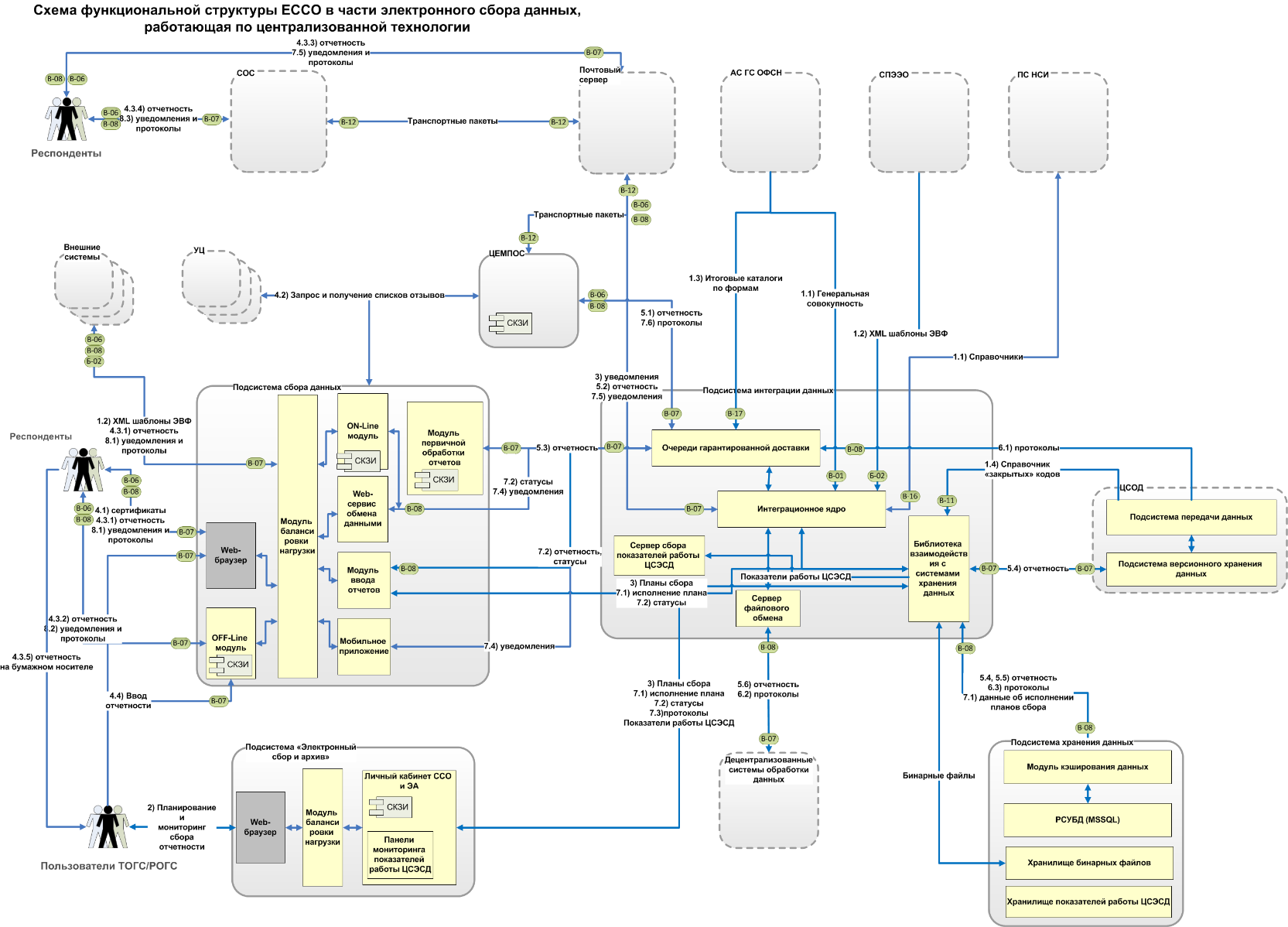 Рисунок 1. Схема функциональной структурыПрограммное обеспечение СистемыДля реализации Системы используется следующее общесистемное ПО:Система управления базами данных MS SQL Server, как основа подсистемы хранения данных;Система индексирования и поиска Elasticsearch в качестве основы для модуля кеширования данных подсистемы хранения данных и для хранения метрик работы системы Сервера сбора и хранения показателей работы Системы;Сервер приложений MS Internet Information Services (далее – IIS), входящий в поставку операционной системы (далее – ОС) MS Windows Server, в качестве среды для исполнения web-приложений;Сервера очередей на базе RabbitMq для обеспечения гарантированной доставки между подсистемами Системы, а также между Системой и внешними системами АС ГС ОФСН и ЦСОД;Файловый сервер хранения документов, работающий по WebDAV протоколу и обеспечивающий хранение, запись и получение файлов документооборотов ЦЕМПОС;Балансировщики нагрузки на базе Haproxy для балансировки нагрузки на пользовательские интерфейсы подсистем и API серверов приложений.Система сбора метрик Elastic APM для сбора и агрегации метрик работы  Системы.Система визуализации Grafana для отображения панелей мониторинга показателей работы Системы.В рамках настоящего технического задания осуществляется поддержка работы Системы для версий операционных систем, указанных в таблице ниже (в зависимости от подсистемы). Таблица 1 – Поддерживаемые версии операционных системИнтеграция с другими компонентами ИВС РосстатаСистема взаимодействует со следующими информационными системами:автоматизированная система ведения генеральной совокупности объектов Федерального статистического наблюдения (далее – АС ГС ОФСН);система подготовки электронных экономических описаний (далее – СПЭЭО);централизованная система обработки данных (далее – ЦСОД);децентрализованная система обработки данных СТАТЭК (далее – УИС СТАТЭК);банк данных «Бухгалтерская отчетность организаций» (далее – БД БОО);удостоверяющие центры, размещенные в сети Интернет (далее – УЦ);почтовый сервис ИВС Росстата;служба глобального каталога пользователей;программное обеспечение СОС.Автоматизированная система ведения генеральной совокупности объектов Федерального статистического наблюденияСистема взаимодействует с АС ГС ОФСН в следующей части:Получение сведений об объектах федерального статистического наблюдения (далее – ОФСН). Взаимодействие выполняется путем файлового обмена: Система загружает заранее сформированный в АС ГС ОФСН файл, содержащий каталог респондентов. Для организации взаимодействия используется Web-сервис АС ГС ОФСН. Описание web-сервиса АС ГС ОФСН приведено в Приложении 5 к настоящему Техническому заданию. Формат файлов, используемых во взаимодействии Системы с АС ГС ОФСН, приведен в Приложении 6 к настоящему Техническому заданию;Получение сведений о каталогах по формам федерального статистического наблюдения (далее – ФСН), сформированных сотрудниками территориальных органов Росстата. Взаимодействие выполняется посредством отправки АС ГС ОФСН пакетов со сведениями о каталогах по формам ФСН в очередь ЕССО;Получение сведений о кодах ОК ТЭИ респондента, а также перечня форм ФСН, по которым должен отчитаться респондент. Взаимодействие выполняется путем обращения к программному интерфейсу Модуля предоставления данных АС ГС ОФСН;Передача информации о территориально обособленных подразделениях (далее – ТОП) из отчетности по форме 1-предприятие в АС ГС ОФСН. Взаимодействие выполняется путем обращения к программному интерфейсу Модуля предоставления данных АС ГС ОФСН.Формат пакетов, передаваемых в очередь ЕССО, описан в Приложении 3 к настоящему Техническому заданию.Описание программного интерфейса Модуля предоставления данных АС ГС ОФСН приведено в Приложении 4 к настоящему Техническому заданию.Система подготовки электронных экономических описанийСистема взаимодействует со СПЭЭО в части получения актуальных XML-шаблонов ЭВФ из утвержденных экономических описаний. Взаимодействие выполняется в автоматизированном режиме путем обращения к программному интерфейсу (Web-сервису) СПЭЭО, описание которого приведено в Приложении 2.Централизованная система обработки данныхСистема взаимодействует с ЦСОД в онлайн-режиме, обращаясь напрямую к программному интерфейсу Подсистемы версионного хранения данных ЦСОД (далее – ПВХД ЦСОД). Взаимодействие выполняется с целью сохранения в ПВХД ЦСОД отчетности, а также получения из ПВХД ЦСОД сохраненной отчетности и протоколов обработки отчетности. Обмен отчетностью выполняется в унифицированном формате электронных версий форм статистической отчетности (далее – УФ ЭВФ), утвержденном приказом Росстата от 28.10.2010г. № 372 «Об утверждении Унифицированного формата электронных версий форм статистической отчетности».Обмен протоколами выполняется в формате протокола обработки отчетности УИС СТАТЭК.Децентрализованная система обработки данных СТАТЭКСистема реализует возможность отправки отчетности в УИС СТАТЭК и загрузки протоколов обработки отчётности из УИС СТАТЭК. Обмен отчетностью выполняется в УФ ЭВФ статистической отчетности, утвержденном приказом Росстата от 28.10.2010г. № 372 «Об утверждении Унифицированного формата электронных версий форм статистической отчетности».Обмен протоколами выполняется в формате протокола обработки отчетности УИС СТАТЭК.Механизм взаимодействия реализован посредством обмена файлами. Банк данных «Бухгалтерская отчетность организаций»Система реализует возможность отправки бухгалтерской отчетности в БД БОО и загрузки протоколов обработки из БД БОО. Обмен протоколами выполняется в формате протокола обработки отчетности УИС СТАТЭК.Механизм взаимодействия реализован посредством обмена файлами. Удостоверяющие центры, размещенные в сети ИнтернетСистема взаимодействует с удостоверяющими центрами с целью проверки действительности сертификатов электронной подписи, путем проверки отсутствия сертификатов в списках отзыва удостоверяющего центра. Взаимодействие выполняется с помощью обращения к указанным в свойстве сертификата ЭП точкам входа удостоверяющего центра для получения списка отзывов. Список отзывов загружается в Систему и выполняется поиск сертификата среди сертификатов, содержащихся в списке отзыва. Поддерживается онлайн режим проверки сертификата (т.е. непосредственно в момент проверки ЭП).Почтовый сервис ИВС РосстатаСистема взаимодействует с почтовым сервисом с целью:отправки информационных уведомлений внешним и внутренним пользователям Системы о различных событиях (включая отправку уведомлений о внештатных ситуациях внутренним пользователям Системы);отправки уведомлений, относящихся к документообороту по сбору отчетности, а именно: квитанции и уведомления о результатах обработки отчетности, подписанные ЭП территориального органа Росстата;получение отчетности с определенных в конфигурации почтовых адресов, в том числе отправляемых респондентами через специализированных операторов связи;отправка исходящих писем в адрес специализированных операторов связи (включая XML-шаблоны ЭВФ, протоколы обработки отчетности и т.д.).Взаимодействие выполняется по протоколам SMTP и POP3/IMAP. Поддерживается режим TLS/SSL-соединения при взаимодействии с почтовыми серверами.Служба глобального каталога пользователейСистема взаимодействует со службами глобального каталога пользователей Microsoft (далее – MS) Active Directory (далее – AD) для выполнения следующих функций:ведение и использование справочника пользователей и организационной структуры. В качестве такого справочника используется структура групп MS AD, доступ к данным MS AD осуществляется по протоколу LDAP. MS AD является основным источником информации о пользователях;аутентификация пользователей Подсистемы «Электронный сбор и архив», Модуля ввода отчетов для ТОГС / РОГС. Аутентификация осуществляется по протоколу Kerberos. Программное обеспечение СОССистема взаимодействует с ПО СОС посредством ЦЕМПОС. Письма, содержащие пакеты с отчетностью, отправляются СОС на соответствующий почтовый ящик. Полученные письма извлекаются из почтового ящика ЦЕМПОС для дальнейшей отправки отчетности на проверку в МПОО (в части статистической отчетности) / БД БОО (в части бухгалтерской отчетности).После получения протоколов обработки ЦЕМПОС производит формирование и отправку писем с пакетами, содержащими протоколы, в адрес СОС.Описание технического обеспечения4. Требования к составу и содержанию услугВ рамках настоящего Технического задания должны быть оказаны услуги в составе:Услуги по клиентскому сопровождению (подробное описание приведено в п. 3.4);Услуги по прикладному сопровождению (подробное описание приведено в п. 3.5);Услуги по управлению правами доступа (подробное описание приведено в п. 3.6);Услуги по модификации Системы (подробное описание приведено в п. 3.7);Услуги по контролю и мониторингу показателей функционирования Системы (подробное описание приведено в п. 3.8).Требования к услугам в целом приведены в п. 3.3. Требования к услугам в целомОписание общих требований к оказанию услугПри оказании услуг Исполнитель должен обеспечивать неизменное функционирование существующих в ПО функций, за исключением тех функций, изменение которых предусмотрено настоящим ТЗ. Исполнитель должен использовать существующий интерфейс подсистем и модулей, и сохранить его в неизменном виде, за исключением интерфейса, соответствующего изменяемым, согласно настоящему ТЗ, функциональным возможностям. Существующий интерфейс подсистем и модулей Системы описан в руководствах пользователя (http://www.gks.ru/downloadfiles/ESSO_centr.zip):Руководство пользователя на подсистему сбора данных. ON-line модуля подготовки отчетов-ЭВФ;Руководство пользователя на подсистему сбора данных. OFF-line модуля подготовки отчетов-ЭВФ;Руководство пользователя на подсистему «Электронный сбор и архив»;Руководство пользователя на мобильное приложение для респондентов;Руководство пользователя на личный кабинет специалиста территориального органа Росстата и ЦА Росстата;Руководство пользователя на личный кабинет для специализированного оператора связи;Руководство пользователя на подсистему интеграции данных;Руководство администратора на подсистему хранения данных;Руководство пользователя на Модуль ввода отчетов для ТОГС / РОГС.Заказчик предоставляет Исполнителю дистрибутивы программного обеспечения Системы, подлежащие сопровождению в рамках настоящего ТЗ, а также руководства пользователя и пояснительную записку к техническому проекту не позднее, чем через 7 (семь) рабочих дней с даты вступления Контракта в силу.   Заказчик предоставляет Исполнителю доступ к компонентам Системы, подлежащим сопровождению не позднее, чем через 7 (семь) рабочих дней с даты вступления Контракта в силу.Техническая и консультационная поддержка измененных функциональных возможностей должна быть обеспечена Исполнителем не позже чем через 10 (десять) рабочих дней после получения от Заказчика дистрибутива программного обеспечения, содержащего изменённые функциональные возможности, соответствующих актуализированных (или разработанных новых) руководств пользователя и пояснительной записки к техническому проекту. Техническая и консультационная поддержка измененных функциональных возможностей должна быть оказана в объёме, описанном в настоящем ТЗ.При работе со специализированным программным обеспечением в рамках исполнения настоящего ТЗ Исполнитель должен руководствоваться требованиями нормативных документов, перечень которых представлен в таблице ниже. Таблица 2 – Перечень нормативных документовВсе услуги по реализации требований п. 0 должны быть оказаны Исполнителем в рамках форм Федерального статистического наблюдения.Информация, хранящаяся и обрабатываемая в Системе, является конфиденциальной. Исполнитель должен иметь лицензию Федеральной службы по техническому и экспортному контролю РФ на деятельность по технической защите конфиденциальной информации.В рамках оказания услуг по модификации Системы, описанных в п. 3.7, Исполнитель должен актуализировать пояснительную записку к техническому проекту, а также руководство пользователя.Требования к оказанию услуг по клиентскому сопровождениюТребования к организации технической и консультационной поддержки пользователей СистемыДля оказания услуг технической и консультационной поддержки пользователей Системы Исполнитель должен организовать и обеспечить работу Службы Технической Поддержки (далее – СТП), для приёма и регистрации обращений пользователей по вопросам функционирования ПО Системы:Приём обращений пользователей должен быть обеспечен по следующим каналам:По телефону;По электронной почте;На сайте технической и консультационной поддержки специалистов Росстата.Приём обращений пользователей по электронной почте должен быть обеспечен круглосуточно. Приём обращений пользователей по телефону и на сайте технической и консультационной поддержки специалистов Росстата, должны осуществляться в рабочее время СТП. Исполнитель должен обеспечивать следующее рабочее время СТП:Понедельник-четверг: с 8-00 до 20-00 (по московскому времени);Пятница и дни, непосредственно предшествующие нерабочему праздничному дню: с 08-00 до 19-00 (по московскому времени);В нерабочие праздничные дни в Российской Федерации работа СТП не осуществляется.Требования к работе с обращениями пользователейРегистрация обращений и консультация пользователей Системы по обращениям должны осуществляться в рабочее время СТП. Все обращения пользователей, должны быть зарегистрированы в виде заявок на оказание технической или консультационной поддержки (далее – заявок) в специализированном программном средстве, с присвоением уникального номера заявки, указанием ФИО автора обращения, ТОГС / подразделения автора обращения, времени регистрации заявки, описанием заявки.Обращения, поступившие не менее чем за 1 час до окончания рабочего времени СТП, должны быть зарегистрированы в течение 1 часа с момента поступления.Обращения, поступившие в нерабочее время или менее чем за 1 час до окончания рабочего времени СТП, должны быть зарегистрированы в первый час рабочего времени СТП в первый рабочий день СТП, следующий за днём поступления обращения.Должна быть проведена классификация обращения в заявке по следующим типам:Сбой – потребность в восстановлении функционирования Системы, нарушенного проблемами в аппаратном обеспечении, в общесистемном ПО или в прикладном ПО Системы. Функционирование Системы считается нарушенным, если оно не соответствует требованиям настоящего Технического задания, а также техническим решениям, описанным в пояснительной записке к техническому проекту (http://www.gks.ru/downloadfiles/ESSO_TP.zip);Запрос на изменение – запрос пользователем на настройку / реализацию функциональных возможностей, выходящих за рамки требований настоящего Технического задания и технических решений, описанных в пояснительной записке к техническому проекту;Консультация – запрос пользователем сведений о состоянии Системы, сведений об особенностях работы функциональных возможностей Системы, руководств пользователя, администрирования данных Системы.В ходе работы над заявкой Исполнитель может актуализировать тип обращения в заявке по результатам проведенного анализа, или если этого требует информация, получаемая от пользователя в процессе работы над заявкой.Исполнитель должен предоставлять пользователю информацию о работе над заявкой по электронной почте и/или по телефону, если такая информация будет запрошена пользователем.Исполнитель должен обеспечить возможность отслеживания истории изменении статусов заявки. В период работы над заявкой используются следующие статусы заявки.Исполнитель должен обеспечить оказание услуг по обращениям с учетом времени из таблицы ниже.Оказание услуг по типам обращения должно включать:Консультация:оказание услуг включает предоставление сведений о состоянии Системы / сведений об особенностях работы функциональных возможностей Системы / руководств пользователя или администрирование данных Системы;предоставление информации по обращению прекращает оказание услуг;для предоставления информации по обращению Исполнителем может быть запрошена дополнительная информация у обратившегося пользователя;в случае непредоставления дополнительной информации в течение 3 (трёх) недель оказание услуг по обращению может быть прекращено Исполнителем;по факту получения обращения Исполнителем может быть принято решение об актуализации руководств пользователя и / или пояснительной записки к техническому проекту. Срок актуализации руководств пользователя и / или пояснительной записки к техническому проекту не позже окончания месяца, следующего за кварталом, в котором выявлена необходимость актуализации руководств пользователя и / или пояснительной записки к техническому проекту. Актуализированные руководства пользователя должны распространяться посредством сайта технической и консультационной поддержки специалистов Росстата.Запрос на изменение:оказание услуг включает включение запроса на изменение в отчёт об оказанных услугах в соответствии с требованиями п. 3.4.3;для оказания услуг по обращению Исполнителем может быть запрошена дополнительная информация у обратившегося пользователя;в случае непредоставления дополнительной информации в течение 3 (трёх) недель оказание услуг по обращению может быть прекращено Исполнителем.включение запроса на изменение в отчёт об оказанных услугах в соответствии с требованиями п. 3.4.3 завершает оказание услуг по обращению.Сбой:оказание услуг включает выявление причина сбоя:при обнаружении сбоев функционирования Системы, вызванных проблемами в общесистемном и / или прикладном ПО Системы, находящемся на гарантийной поддержке, Исполнитель должен передать информацию о сбое Заказчику (для последующей передачи организации, осуществляющей гарантийную поддержку соответствующего общесистемного / прикладного ПО Системы);если сбой является следствием работы прикладного ПО Системы, не находящегося на гарантийной поддержке, то он должен быть устранен Исполнителем;если сбой вызван проблемами в аппаратном обеспечении Системы, Исполнитель должен передать информацию о сбое Заказчику. По запросу Заказчика Исполнитель должен осуществить перенос общесистемного и прикладного ПО Системы на предоставляемые Заказчиком запасные сервера. Также по запросу Заказчика должно производиться восстановление данных из резервной копии (резервная копия предоставляется Заказчиком).2)  если по итогам выявления причины сбоя установлено, что устранение сбоя должно быть выполнено Исполнителем, Исполнитель должен выполнить анализ и предоставить информацию о сроках устранения сбоя в соответствии с таблицей ниже.Таблица 3 – Время предоставления информации о сроках устраненияОсновными процессами являются:Заполнение отчетности с помощью ON-line модуля / OFF-line модуля / Модуля ввода отчетов для ТОГС / РОГС;Отправка отчетности с помощью ON-line модуля / OFF-line модуля;Прием отчетности в ЕССО в части электронного сбора данных (в том числе посредством ЦЕМПОС);Формирование и отправка уведомлений с протоколами обработки отчетности (в том числе посредством ЦЕМПОС);2) Вспомогательными процессами являются:Получение сведений об объектах федерального статистического наблюдения из АС ГС ОФСН;Получение сведений о каталогах по формам федерального статистического наблюдения из АС ГС ОФСН;Отправка запросов в сервисе информирования респондентов;3) Результаты анализа сбоя должны предоставляться Заказчику в рабочем порядке по электронной почте.4) Устранение сбоя прекращает обработку обращения. Для сбоя с уровнем «очень низкий» возможность и необходимость устранения определяет Исполнитель.5) Процесс устранения сбоя может включать в себя процедуру администрирования прав пользователей Системы.Если в результате анализа установлено, что обращение вызвано использованием операционной системы, представленной в таблице «Таблица 1 – Поддерживаемые версии операционных систем» п. 3.2.2, которая не поддерживается производителем, срок обработки обращения может быть увеличен Исполнителем по согласованию с Заказчиком.Требования к подготовке предложений по организационно-технологическим мероприятиям, направленным на повышение эффективности функционирования ПО СистемыОбращения, которым был присвоен тип «запрос на изменение», должны быть проанализированы Исполнителем.В результате анализа Исполнителем должна быть подготовлена рекомендация о необходимости / отсутствии необходимости внесения изменений в ПО Системы и / или нормативное обеспечение электронного сбора.Рекомендация о необходимости внесения изменений в ПО Системы должна включать информацию о подсистеме и / или модуле Системы, в который требуется внести изменения / который требуется разработать.Рекомендация о необходимости внесения изменений в ПО Системы и / или нормативное обеспечение электронного сбора должна представлять собой описание предложений по организационно-технологическим мероприятиям, направленным на повышение эффективности функционирования ПО Системы.Указанный анализ обращений с типом «запрос на изменение» должен быть включен в состав ежеквартальных отчётов об оказанных услугах.Требования к подготовке отчетов об активности пользователей СистемыИсполнитель должен предоставлять Заказчику по его запросу информацию об активности пользователей ТОГС и выполненных ими действиях за заданный период времени.Исполнитель должен предоставлять Заказчику по его запросу информацию о количестве отчётов, предоставленных респондентами с использованием централизованной технологии электронного сбора данных, в разрезе способов сдачи, ОКУД форм федерального статистического наблюдения и ТОГС за заданный период времени.Исполнитель должен предоставлять Заказчику по его запросу информацию о количестве респондентов, предоставляющих отчётность с использованием централизованной технологии электронного сбора данных, в разрезе способов сдачи и ТОГС за заданный период времени.Исполнитель должен предоставлять Заказчику по его запросу информацию о количестве документооборотов в разрезе ТОГС и СОС за заданный период времени.Требования к оказанию услуг по сопровождению компонент Системы на районном уровнеИсполнителем должна обеспечиваться консультационная и техническая поддержка:по вопросам установки и использования OFF-line модуля на районном уровне;по вопросам использования Модуля ввода отчетов для ТОГС / РОГС на районном уровне.Исполнитель должен обеспечить оказание консультационной и технической из п. 3.4.5.1 поддержки по следующей схеме:Вопросы, замечания и предложения от пользователей РОГС передаются ответственному специалисту ТОГС;Ответственный специалист ТОГС аккумулирует вопросы, замечания и предложения, полученные от пользователей РОГС;Ответственный специалист ТОГС формирует обращение в службу технической поддержки Системы. В обращении передаётся информация о вопросах, замечаниях и предложениях, полученных от пользователей РОГС;Исполнитель обрабатывает полученные обращения в рамках технической и консультационной поддержки пользователей Системы, требования к которой описаны в разделе 3.4.1;Информация об обработке обращения передаётся Исполнителем обратившемуся специалисту ТОГС;Специалист ТОГС передаёт полученную информацию пользователям РОГС, от которых изначально были получены вопросы, замечания и предложения.Исполнитель должен производить анализ поступающих обращений по вопросам установки и использования компонент Системы на районном уровне на предмет часто встречающихся вопросов. По результатам анализа Исполнитель должен подготавливать предложения по внесению изменений в следующие документы - «Руководство пользователя на подсистему сбора данных. OFF-line модуля подготовки отчетов-ЭВФ». При наличии таких предложений, они должны быть включены в состав ежеквартальных отчётов об оказанных услугах.При выпуске новой версии ПО в части компонент Системы, используемых на районном уровне, дистрибутивы новой версии ПО или сервисный пакет должны распространяться посредством сайта технической и консультационной поддержки специалистов Росстата. Там же должны публиковаться извещения для пользователей с инструкциями по обновлению версии ПО.Требования к оказанию услуг по поддержке спецоператоровИсполнитель должен обеспечить поддержку спецоператоров, взаимодействующих с ЦЕМПОС.В рамках поддержки спецоператоров Исполнитель должен обеспечивать обработку обращений от спецоператоров.Исполнитель обрабатывает полученные обращения от спецоператоров в рамках технической и консультационной поддержки пользователей Системы, требования к которой описаны в разделе 3.4.1.Требования к оказанию услуг по прикладному сопровождениюТребования к внесению изменений в ПОДля устранения сбоев Исполнителем может быть принято решение о выпуске новой версии ПО или сервисного пакета. В случае внесения изменений в компоненты Системы, развернутые у пользователя, дистрибутивы новой версии ПО или сервисный пакет должны распространяться посредством сайта технической и консультационной поддержки специалистов Росстата. Там же должны публиковаться извещения для пользователей с инструкциями по обновлению версии ПО.Исполнитель может предложить выполнить настройки функциональных возможностей Системы, не связанные с устранением сбоев. В случае принятия Заказчиком положительного решения по выполнению настроек функциональных возможностей из п. 3.5.1.2, Исполнитель может выполнить данные настройки.Для настройки функциональных возможностей из п. 3.5.1.2 должен использоваться порядок, описанный в п. 3.5.1.1 настоящего Технического задания.При получении от Заказчика новой версии ПО Системы с изменениями, внесенными сторонними организациями, Исполнитель должен выполнить установку новой версии Системы в течение 10 (десяти) рабочих дней. К новой версии ПО Системы с изменениями, внесенными сторонними организациями, применяются требования п. 3.3.1.4.Требования к оказанию услуг по администрированию данных СистемыИсполнитель по обращениям Заказчика должен выполнять администрирование следующих данных Системы:Данные по расписаниям предоставления отчетов (выполняется с использованием интерфейса подсистемы «Электронный сбор и архив», раздел «Расписание предоставление отчетов»);Данные по нераспознанным отчетам (выполняется с использованием интерфейса подсистемы «Электронный сбор и архив», раздел «Нераспознанные отчеты»);Данные по общесистемным настройкам ЦА Росстата (выполняется с использованием интерфейса подсистемы «Электронный сбор и архив», раздел «Общесистемные настройки ЦА»);Данные по расписанию выполнения задач (выполняется с использованием интерфейса подсистемы «Электронный сбор и архив», раздел «Расписание выполнения задач»);Данные по управлению выполнением задач (выполняется с использованием интерфейса подсистемы «Электронный сбор и архив», раздел «Управление выполнением задач»);Данные по настройкам очистки каталогов (выполняется с использованием интерфейса подсистемы «Электронный сбор и архив», раздел «Настройка очистки каталогов»);Данные по пользователям (выполняется с использованием интерфейса подсистемы «Электронный сбор и архив», раздел «Пользователи»);Данные по сертификатам (выполняется с использованием интерфейса подсистемы «Электронный сбор и архив», раздел «Сертификаты»);Данные по организациям (выполняется с использованием интерфейса подсистемы «Электронный сбор и архив», раздел «Справочники – Организации»);Данные по группам организаций (выполняется с использованием интерфейса подсистемы «Электронный сбор и архив», раздел «Группы респондентов»);Данные по контактам (выполняется с использованием интерфейса подсистемы «Электронный сбор и архив», раздел «Контакты»);Данные по отчетным периодам (выполняется с использованием интерфейса подсистемы «Электронный сбор и архив», раздел «Отчетные периоды»);Данные по XML-шаблонам ЭВФ (выполняется с использованием интерфейса подсистемы «Электронный сбор и архив», раздел «Управление шаблонами форм»). При администрировании указанных данных Исполнитель должен руководствоваться Порядком актуализации XML-шаблонов форм в Единой системе сбора и обработки статистической информации ИВС Росстата в части электронного сбора данных по централизованной технологии (http://www.gks.ru/downloadfiles/ESSO_regl.zip);Данные по XML-шаблонам ЭВФ, полученным от СПЭЭО (выполняется с использованием интерфейса подсистемы «Электронный сбор и архив», раздел «XML-шаблоны, полученные от СПЭЭО»);Данные по пакетам форм (выполняется с использованием интерфейса подсистемы «Электронный сбор и архив», раздел «Пакеты форм»);Данные по стандартным шаблонам уведомлений (выполняется с использованием интерфейса подсистемы «Электронный сбор и архив», раздел «Стандартные шаблоны уведомлений»);Данные по версиям XML-шаблонов ЭВФ (выполняется с использованием интерфейса подсистемы «Электронный сбор и архив», раздел «Группы сопоставимости XML-шаблонов ЭВФ»);Данные по документооборотам (выполняется с использованием интерфейса Модуля ввода отчетов для ТОГС / РОГС, разделы «Статистическая отчетность», «Бухгалтерская отчетность», «Входящие», «Исходящие»);Данные по ошибочным пакетам, полученным через ЦЕМПОС (выполняется с использованием интерфейса Модуля ввода отчетов для ТОГС / РОГС, раздел «Ошибки обработки»);Данные по спецоператорам (выполняется с использованием интерфейса Модуля ввода отчетов для ТОГС / РОГС, раздел «Справочники – Спецоператоры»);Данные по проблемным пакетам от АС ГС ОФСН (выполняется с использованием интерфейса Модуля ввода отчетов для ТОГС / РОГС, раздел «Проблемные пакеты АС ГС ОФСН».Информация о требуемых действиях по администрированию данных, а также необходимые для администрирования сведения (например, новые XML-шаблонов ЭВФ для загрузки в Систему) предоставляются Заказчиком. Исполнитель обрабатывает полученные обращения от Заказчика в рамках технической и консультационной поддержки пользователей Системы, требования к которой описаны в разделе 3.4.1. Требования к технической поддержке правил классификации отчётов на содержание специальной информации Исполнитель должен поддерживать актуальность используемых в Системе правил классификации отчёта на содержание специальной информации. При получении обращения Заказчика с требованиями по изменению правил классификации, Исполнитель должен проанализировать сложность выполнения настройки ПО для соответствующих изменений и предоставить Заказчику плановый срок введения данной настройки в промышленную эксплуатацию. Максимальный срок введения настройки в зависимости от сложности указан в таблице ниже.Таблица 4 – Сроки введения настройки с измененными правилами классификации отчётов на содержание специальной информацииИсполнитель должен обеспечивать передачу Заказчику обращений пользователей, связанных с корректностью используемых в Системе правил классификации отчётов. На основании переданных обращений Заказчик может принять решение о необходимости изменения правил классификации отчётов. В таком случае Исполнитель должен реализовать изменение правил в Системе в соответствии с п. 3.5.3.1.Требования к поддержке перевода обработки форм ФСН в ЦСОДИсполнитель должен обеспечивать поддержку перевода обработки форм Федерального статистического наблюдения из УИС СТАТЭК в ЦСОД в следующей части:загрузить в Систему полученный от Заказчика XML-шаблон ЭВФ, который будет использоваться в ЦСОД (XML-шаблон ЭВФ предоставляется Исполнителю Заказчиком в рабочем порядке);установить признак обработки формы ФСН в ЦСОД для отчетных периодов (перечень отчетных периодов, для которых требуется установить указанный признак, предоставляется Исполнителю Заказчиком в рабочем порядке).Исполнитель должен оказывать техническую поддержку по вопросам работы пользователей с Системой в рамках перевода обработки форм ФСН в ЦСОД. При необходимости Исполнитель должен осуществлять настройки Системы, требующиеся для проведения перевода обработки форм ФСН в ЦСОД. Для осуществления перечисленных задач Заказчик должен предварительно передать Исполнителю план организационных и технических мероприятий по переводу обработки формы из УИС СТАТЭК в ЦСОД, включая описание мероприятий, выполняемых в переходный период.Требования к оказанию услуг по сопровождению сертификата ЦЕМПОС Исполнитель должен отслеживать сроки окончания действия сертификата, используемого в ЦЕМПОС для формирования электронной подписи.При наступлении окончания срока действия сертификата, используемого в ЦЕМПОС для формирования электронной подписи, Исполнитель должен уведомить Заказчика за 30 (тридцать) дней до окончания срока действия указанного сертификата.Требования к оказанию услуг по сопровождения среды тестирования ЦЕМПОСДоступ к среде тестирования ЦЕМПОС Исполнителю предоставляет Заказчик.В рамках оказания услуг по сопровождению среды тестирования ЦЕМПОС Исполнитель должен обеспечить:Консультирование спецоператоров по вопросам взаимодействия со средой тестирования ЦЕМПОС;Регистрацию спецоператоров в среде тестирования ЦЕМПОС (при поступлении соответствующих обращений от спецоператоров);Обработку входящих писем с пакетами, отправленными спецоператорами на почтовый ящик среды тестирования ЦЕМПОС (почтовый ящик среды тестирования ЦЕМПОС предоставляется Заказчиком).Исполнитель оказывает услуги в рамках технической и консультационной поддержки пользователей Системы, требования к которой описаны в разделе 3.4.1Требования к оказанию услуг по ведению «стоп-листа» рассылки уведомленийИсполнителем должно выполняться добавление / исключение адреса электронной почты респондента в «стоп-лист» рассылки уведомлений при получении соответствующего обращения от Заказчика.Исполнитель обрабатывает полученные обращения от Заказчика в рамках технической и консультационной поддержки пользователей Системы, требования к которой описаны в разделе 3.4.1.Требования к оказанию услуг по управлению правами доступаОбщие требования к оказанию услуг по управлению правами доступаИсполнителем должно выполняться добавление / архивирование учетной записи пользователя в Системе при получении соответствующего обращения от Заказчика.Добавление учетной записи пользователя должно производиться только при наличии соответствующих данных в MS AD.Исполнителем должно выполняться назначение / удаление роли для соответствующей учетной записи пользователя при получении соответствующего обращения от Заказчика.Исполнитель обрабатывает полученные обращения от Заказчика в рамках технической и консультационной поддержки пользователей Системы, требования к которой описаны в разделе 3.4.1. Требования к оказанию услуг по модификации СистемыТребования к настройке функциональной возможности по формированию отчета 1-ЭПИсполнителю требуется изменить выходную форму отчета 1-ЭП, исключив колонки со следующими сведениями: количество отчитавшихся предприятий;количество отчитавшихся предприятий, сдавших отчетность в электронном виде; количество форм, предоставленных в электронном виде с электронной подписью.Исполнителю требуется настроить логику формирования отчета 1-ЭП в части учета сведений микропредприятий.Исполнителю требуется настроить отображение в отчете 1-ЭП информации об индексе формы в случае наличия сведений об индексе в справочнике XML-шаблонов ЭВФ Системы.Требования к настройке детализации сведений при выгрузке отчетности из ЦЕМПОС в МПООИсполнителю требуется настроить детализацию сведений при выгрузке отчетности из ЦЕМПОС в МПОО.Детализация должна быть выполнена в части основных реквизитов, позволяющих идентифицировать предоставленный через спецоператора отчет.Исполнителем должны быть выполнены настройки пользовательского интерфейса, позволяющие выполнять фильтрацию объектов с использованием детализированных сведений.Детализация сведений не должна выполняться для данных, имеющихся в Системе до выполнения настройки.Требования к настройке альтернативного способа по доставке в Систему отчетов, предоставленных на бумажных носителях Исполнителю требуется настроить альтернативный способ доставки в Систему отчетов, предоставленных на бумажных носителях, отличный от текущих способов по вводу отчетов / загрузки отчетов через пользовательский интерфейс Модуля ввода отчетов для ТОГС / РОГС.Функциональная возможность должна управляться из интерфейса личного кабинета специалиста территориального органа Росстата и ЦА Росстата.Сведения о доставке в Систему отчетов, предоставленных на бумажных носителях, должны сохраняться в журнале операций личного кабинета специалиста территориального органа Росстата и ЦА Росстата.Требование к настройке функциональной возможности по фильтрации архивных и несинхронизированных респондентовВ ON-line модуле подготовки отчетов-ЭВФ требуется настроить функциональную возможность, обеспечивающую фильтрацию архивных респондентов, а также респондентов, не синхронизированных с АС ГС ОФСН.В ON-line модуле указанная функциональная возможность должна быть настроена в разделе с отчетными кампаниями, а также в верхнем колонтитуле в выпадающем списке респондентов.3.7.4.2 По умолчанию фильтрация не должна отображать архивных и не синхронизированных с АС ГС ОФСН респондентов.Требования к настройке функционала по формированию выгрузок данных для обеспечения взаимодействия с внешними информационными системамиВыгрузка данных (в том числе первичных статистических данных, далее - ПСД) должна быть реализована специальным методом. На стороне ЕССО необходимо обеспечить вызов (запрос) метода получения ПСД и предоставление таких данных. Запрос на прием данных должен содержать zip-архив, содержащий файлы с ПСД и его описание. Zip-архив должен передаваться в теле запроса с типом multipart/form-data. Описание Zip-архив должно передаваться в теле запроса.Файлы с ПСД должны соответствовать одному из следующих типов:структурированный xml-файл (*.xml);файл MS Excel (*.xls/xlsx) с заголовочной частью;Csv-файл (*.csv) с заголовочной частью;текстовый файл (*.txt) с разделителями данных и заголовочной частью;структурированный файл в формате *.json.Формат файла с ПСД должен соответствовать описанию формы, по которой предоставляются ПСД.Файлы электронной подписи помещаются в выгрузку при наличии. Имя файла электронной подписи должно иметь формализованное правило именования, при котором к имени файла с ПСД добавляется постфикс *.sig. Описание zip-архива должно передаваться в формате json в теле запроса. Непосредственно такое описание должно быть подготовлено Исполнителем в ходе исполнения Контракта и согласовано с Заказчиком. Требования к оказанию услуг по контролю и мониторингу показателей функционирования СистемыОбщие требования к оказанию услуг по контролю и мониторингу показателей функционирования СистемыИсполнителем должны оказываться следующие услуги:Обслуживание балансировщика HAProxy (подробное описание приведено в разделе 3.8.2);Обслуживание Системы управления базами данных (далее – СУБД) MS SQL Server (подробное описание приведено в разделе 3.8.3);Обслуживание серверов приложений на базе MS IIS (подробное описание приведено в разделе 3.8.4);Обслуживание модуля кеширования на базе ElasticSearch (подробное описание приведено в разделе 3.8.5);Обслуживание очередей гарантированной доставки RabbitMq (подробное описание приведено в разделе 3.8.6);Обслуживание файлового сервера хранения документов (подробное описание приведено в разделе 3.8.7);Обслуживание Модуля первичной обработки отчётов (подробное описание приведено в разделе 3.8.8);Обслуживание веб-сервиса (подробное описание приведено в разделе 3.8.9);Обслуживание интеграционного ядра (подробное описание приведено в разделе 3.8.10);Управление конфигурациями (подробное описание приведено в разделе 3.8.11).Обслуживание сервер сбора показателей работы Системы (подробное описание приведено в разделе 3.8.112)Результаты оказания Исполнителем услуг по контролю и мониторингу показателей функционирования Системы должны быть включены в состав ежеквартальных отчётов об оказанных услугах.Требования к обслуживанию балансировщика нагрузки HAProxyИсполнитель должен выполнять настройку виртуальных фронт-серверов балансировщика:создание;удаление;определение пулов серверов;определение правил перенаправления трафика;определение параметров сжатия трафика;определение параметров шифрованных соединений.Исполнитель должен выполнять настройку пулов серверов балансировщика:создание;удаление;добавление серверов;определение механизмов проверки доступности серверов, в том числе механизмы глубокой проверки, учитывающие особенности работы приложений;временные ввод и исключение из пула серверов для обслуживания или изменения параметров;настройку параметров привязки сессий.Исполнитель должен отслеживать сроки действия сертификатов, использующихся для организации SSL-соединения, а также наличие данных сертификатов в списке отозванных. При обнаружении сертификата в списке отозванных или при скором окончании срока действия, Исполнитель должен выполнять генерирование запросов на сертификаты, запрос сертификатов в удостоверяющем центре Заказчика и установку полученных сертификатов на балансировщик нагрузки.Исполнитель должен по мере необходимости создавать на балансировщике правила перенаправления трафика, в том числе основанные на источнике запросов или их содержимом.Исполнитель должен выполнить настройку и проводить мониторинг работы  отказоустойчивого кластера серверов с запущенными экземплярами HAProxy по схеме Active/Standby, синхронизацией конфигурации между серверами и автоматическим переключением на резервный в случае падения процесса на активном сервереИсполнитель должен выполнить отслеживать работу механизма переключения нагрузки и проводить диагностику работы механизма  Исполнитель должен выполнять диагностику сетевого обмена, в том числе с применением средств прослушивания трафика (снифферов), а также выработку корректирующих мер в случае проблем с доступом к интерфейсам ЦСОД.Исполнитель должен обновлять минорные версии программного обеспечения  HAProxy для исправления уязвимостей и потенциальных ошибок в программном обеспечении не реже чем раз в квартал, а при выявлении критических уязвимостей – не позднее 5 рабочих дней после появления выпуска пакетов с исправлением.Требования к обслуживанию СУБД MS SQL ServerВ рамках обслуживания СУБД MS SQL Server, входящих в состав общесистемного ПО Системы Исполнитель должен выполнять:отслеживание доступности экземпляров;анализ журналов СУБД;анализ отчетов производительности;анализ метрик работы СУБД;профилирование работы SQL-запросов;выработку корректирующих мер, направленных на повышение утилизации вычислительных ресурсов;анализ состояния резервной БД и распространения на нее изменения на базе технологии Always On, выработку корректирующих мер при нарушении работы механизма или отклонении параметров его работы от нормы.Исполнитель должен обеспечивать передачу данных между экземплярами СУБД MS SQL Server.Требования к обслуживанию серверов приложений на базе MS IISИсполнитель должен выполнять диагностику серверов приложений, направленную на повышение их стабильности и производительности, в том числе:анализ системных журналов;анализ профиля утилизации ресурсов на уровне операционной системы;анализ времени отклика с помощью диагностических запросов.Исполнитель должен выполнять выработку корректирующих мер в случае обнаружения в журналах ошибок или отклонений параметров работы серверов приложений от нормы.Исполнитель должен выполнять развертывание и настройку новых экземпляров MS IIS при необходимости поддержки дополнительной нагрузки.Требования к обслуживанию модуля кеширования на базе ElasticSearchИсполнитель должен выполнять диагностику модулей кеширования, направленную на повышение их стабильности и производительности, в том числе:анализ системных журналов;анализ состояния шардов;анализ профиля утилизации ресурсов на уровне операционной системы;анализ работы механизмов сборки мусора;формирование и анализ слепков нитей;формирование и анализ слепков памяти;корректировку параметров виртуальной машины Java на основе проведенного анализа;анализ времени отклика с помощью диагностических запросов.Исполнитель должен выполнять развертывание и настройку новых экземпляров ElasticSearch при необходимости поддержки дополнительной нагрузки.Исполнитель должен выполнить настройку шифрования клиентских подключений к ElasticSearch а так же шифрование внутри кластерного трафика и следить за сроком действия сертификатов. Исполнитель должен обновлять минорные версии программного обеспечения ElasticSearch для исправления уязвимостей и потенциальных ошибок в программном обеспечении не реже чем раз в квартал, а при выявлении критических уязвимостей – не позднее 5 рабочих дней после появления выпуска пакетов с исправлением.Исполнитель должен выполнить настройку сбора логов операционных систем и прикладных сервисов в единое хранилище на базе ElasticSearch модуля кэширования данных для их последующего анализа. При сборе лого должны выделяться как минимум следующие поля для каждой записи: адрес или имя отправителя, время события, уровень важности события, сообщение события. Требования к обслуживанию очередей гарантированной доставки RabbitMqИсполнитель должен выполнять диагностику работы очередей гарантированной доставки RabbitMQ:создание, изменение, удаление очередей, обменников, политик;анализ системных журналов;анализ профиля утилизации ресурсов на уровне операционной системы и приложения RabbitMQ;анализ синхронизированности очередей между экземплярами RabbitMQ.Исполнитель должен выполнять выработку корректирующих мер в случае обнаружения в журналах ошибок или отклонений параметров работы очередей RabbitMQ от нормы.Исполнитель должен выполнять развертывание и настройку новых экземпляров RabbiMQ при необходимости поддержки дополнительной нагрузки.Требования к обслуживанию файлового сервера хранения документовИсполнитель должен выполнять диагностику файлового сервера хранения документов:анализ системных журналов;анализ профиля утилизации ресурсов на уровне операционной системы;анализ свободного места на файловой системе сервера хранения документов;анализ времени отклика с помощью диагностических запросов.Исполнитель должен выполнять выработку корректирующих мер в случае обнаружения в журналах ошибок или отклонений параметров работы файлового сервера хранения документов от нормы.Исполнитель должен выполнять работы по расширению файловой системы файлового сервера хранения документов при исчерпании места на ней.Требования к обслуживанию Модуля первичной обработки отчетовИсполнитель должен выполнять диагностику Модулей первичной обработки отчетов, направленную на повышение их стабильности и производительности, в том числе:анализ системных журналов;анализ профиля утилизации ресурсов на уровне операционной системы;анализ времени отклика с помощью диагностических запросов.Исполнитель должен выполнять выработку корректирующих мер в случае обнаружения в журналах ошибок или отклонений параметров работы Модулей первичной обработки отчетов от нормы.Исполнитель должен выполнять развертывание и настройку новых экземпляров Модуля первичной обработки отчетов при необходимости поддержки дополнительной нагрузки.Требования к обслуживанию веб-сервисаИсполнитель должен выполнять диагностику веб-сервиса, направленную на повышение их стабильности и производительности, в том числе:анализ системных журналов;анализ профиля утилизации ресурсов на уровне операционной системы;анализ времени отклика с помощью диагностических запросов.Исполнитель должен выполнять выработку корректирующих мер в случае обнаружения в журналах ошибок или отклонений параметров работы веб-сервиса от нормы.Исполнитель должен выполнять развертывание и настройку новых экземпляров веб-сервиса при необходимости поддержки дополнительной нагрузки.Требования к обслуживанию интеграционного ядраИсполнитель должен выполнять диагностику интеграционного ядра, направленную на повышение их стабильности и производительности, в том числе:анализ системных журналов;анализ профиля утилизации ресурсов на уровне операционной системы;анализ времени отклика с помощью диагностических запросов.Исполнитель должен выполнять выработку корректирующих мер в случае обнаружения в журналах ошибок или отклонений параметров работы интеграционного ядра от нормы.Исполнитель должен выполнять развертывание и настройку новых экземпляров интеграционного ядра при необходимости поддержки дополнительной нагрузки.Требования к управлению конфигурациямиИсполнитель должен обеспечивать развертывание версий прикладного ПО, в том числе: копирование файлов приложений на серверы приложений;применение схем СУБД MS SQL Server;применение схем ElasticSearch;правку конфигурационных файлов приложений с установкой данных и параметров, соответствующих контуру, на который производится установка;перезапуск компонентов Системы для применения изменений;управление балансировщиком с тем, чтобы исключать перенаправление запросов на сервер, который в настоящий момент подвергается обслуживанию или обновлению.Обслуживание сервер сбора показателей работы СистемыИсполнитель должен выполнить настройку панелей мониторинга работы подсистемы хранения и кэширования данных, статистику работы очередей гарантированной доставки, сбор аналитики по запросам к подсистеме хранения и кэширования данных, исполнение которых занимает больше 10 секунд.Порядок контроля и приемки услугВиды испытаний  Испытания проводятся с целью проверки соответствия функциональных возможностей Системы, настроенных в рамках п. 3.7, требованиям п. 3.7 настоящего Технического задания.Для проверки функционала устанавливаются следующие виды испытаний:предварительные испытания;опытная эксплуатация;приемочные испытания.Требования к проведению предварительных испытанийЦелью проведения предварительных испытаний является определение работоспособности и соответствия настроенного ПО Системы требованиям настоящего Технического задания и решения вопроса о возможности приемки настроенного ПО Системы в опытную эксплуатацию.Предварительные испытания проводятся в соответствии с Программой и методикой испытаний, разработанной Исполнителем и согласованной с Заказчиком. Предварительные испытания проводятся комиссией, созданной в ЦА Росстата.На предварительные испытания предоставляется следующая документация:Программа и методика испытаний.Результаты предварительных испытаний фиксируются в Протоколе проведения предварительных испытаний. В случае выявления недостатков – они фиксируются в Протоколе проведения предварительных испытаний. В случае если выявленные недостатки препятствуют проведению опытной эксплуатации, предварительные испытания проводятся еще раз после устранения препятствующих проведению опытной эксплуатации недостатков, зафиксированных в Протоколе проведения предварительных испытаний.Факт завершения предварительных испытаний оформляется Актом сдачи - приемки в опытную эксплуатацию. Предварительные испытания должны проводиться на площадке Заказчика в ЦА Росстата. Ответственные лица площадки Заказчика, на которой будут проводиться предварительные испытания, должны содействовать специалистам Исполнителя в проведении мероприятий по подготовке предварительных испытаний. Доступ к площадке Заказчика, на которой будут проводиться предварительные испытания, должен быть предоставлен Исполнителю не позднее, чем за 2 (две) недели до начала предварительных испытаний.Требования к проведению опытной эксплуатацииОпытная эксплуатация проводится для сбора сведений о настроенных функциях Системы, а также для определения готовности пользователей к работе с настроенным ПО Системы.Опытная эксплуатация должна быть проведена не более чем в трех ТОГС (далее – пилотные ТОГС).Продолжительность опытной эксплуатации определяется Заказчиком, но должна составлять не более 14 календарных дней. Список пилотных ТОГС, участвующих в опытной эксплуатации, и ответственных за проведение опытной эксплуатации лиц предоставляется Заказчиком Исполнителю в рабочем порядке не менее чем за 4 недели до проведения опытной эксплуатации. По результатам опытной эксплуатации Заказчиком утверждается Протокол проведения опытной эксплуатации. Протокол проведения опытной эксплуатации должен включать в себя обобщенные результаты проведения опытной эксплуатации по всем пилотным ТОГС.Исполнитель несет ответственность за проведение опытной эксплуатации настроенного программного обеспечения Системы. Заказчик обеспечивает участие специалистов пилотных ТОГС в проведении опытной эксплуатации. Требования к проведению приемочных испытанийПриемочные испытания проводятся после проведения опытной эксплуатации и устранения замечаний, зафиксированных в Протоколе проведения опытной эксплуатации как требующих устранения для приемки в промышленную эксплуатацию. Целью проведения приемочных испытаний является решение вопроса о возможности приемки настроенного ПО Системы в промышленную эксплуатацию.Приемочные испытания проводятся в соответствии с Программой и методикой испытаний, разработанной Исполнителем и согласованной с Заказчиком на этапе предварительных испытаний. Приемочные испытания проводятся комиссией, созданной в ЦА Росстата.На приемочные испытания предоставляется следующая документация:Программа и методика испытаний.Результаты приемочных испытаний фиксируются в Протоколе проведения приемочных испытаний. В случае выявления недостатков – они включаются в Протокол проведения приемочных испытаний. В случае если выявленные недостатки препятствуют приемке в промышленную эксплуатацию, испытания проводятся еще раз после устранения препятствующих приемке недостатков, зафиксированных в Протоколе проведения приемочных испытаний.Факт завершения приемочных испытаний оформляется Актом приемки настроенного ПО в промышленную эксплуатацию. Приемочные испытания должны проводиться на площадке Заказчика в ЦА Росстата. Ответственные лица площадки Заказчика, на которой будут проводиться приемочные испытания, должны содействовать специалистам Исполнителя в проведении мероприятий по подготовке приемочные испытаний.Доступ к площадке Заказчика, на которой будут проводиться приемочные испытания, должен быть предоставлен Исполнителю не позднее, чем за 2 (две) недели до начала приемочных испытаний.Требования к документированиюМатериалы, передаваемые Заказчику в ходе оказания услуг, представляются в соответствии с графой «Содержание результатов, предоставляемых Заказчику» Календарного плана оказания услуг (Приложение 1 – Календарный план оказания услуг).Вся документация, указанная в графе «Содержание результатов, предоставляемых Заказчику» Календарного плана оказания услуг, должна быть подготовлена на русском языке, в двуx экземплярах в напечатанном виде, и в электронном виде (в формате MS Word 2003 / 2007 / 2010 / 2013).  Если в ходе оказания услуг по технической поддержке Исполнителем выполняется актуализация руководств пользователя, актуализированный документ должен быть предоставлен Заказчику в электронном виде (в формате MS Word 2003 / 2007 / 2010 / 2013). Все настроенное программное обеспечение (включая исходные коды, исходные тексты, инструкцию по сборке и дистрибутив) и документация сдаются в ОФАП Росстата в соответствии с процедурой сдачи в ОФАП, действующей на момент оказания услуг. Программное обеспечение и документация должны быть предоставлены на электронном носителе (CD или DVD) Передача программного обеспечения в ОФАП Росстата оформляется Актом приемки в ОФАП Росстата программных кодов, дистрибутивов и документации Системы.График оказания услугНачало оказания услуг – с даты заключения Государственного контракта.Окончание оказания услуг – 24 декабря 2021 года.Требования к срокам оказания услуг и материалам, передаваемым Заказчику в ходе оказания услуг, приведены в Календарном плане оказания услуг (Приложение 1 – Календарный план оказания услуг).Приложение 1 – Календарный план оказания услугПриложение 2 – Описание Web-сервиса СПЭЭОСПЭЭО предоставляет Web-сервис, реализующий следующие методы:Приложение 3 – Формат пакетов, передаваемых в очередь ЕССОФормат сообщенийРассылка сообщений осуществляется с помощью очереди сообщений RabbitMQ.Сообщения имеют следующие обязательные заголовки:type: data-packetcontent_type: application/octet-streamТело сообщения (пакета) может быть сжато алгоритмом gzip. В таком случае, дополнительно устанавливается заголовок:content_encoding: gzipСтруктура данных пакета описана ниже.Физическая структура пакетаБазовые типыЦелочисленные типыВсе целочисленные типы представлены в little-endian формате и соответствуют примитивным типам .NET:Сжатое целоеСжатое целое представляет собой целое 32-битное число со знаком, кодирующееся от 1 до 5 байт, в зависимости от его значения. Алгоритм чтения такого числа:public static int ReadCompressedInt32(this BinaryReader reader){	int count = 0;	int shift = 0;	byte b;	do	{		if (shift == 5 * 7)			throw new FormatException("Ошибка при чтении сжатого целого: превышен максимальный размер в 5 байт");		b = reader.ReadByte();		count |= (b & 0x7F) << shift;		shift += 7;	} while ((b & 0x80) != 0);	return count;}Логический типИмеет значение 0x00 (false), либо 0x01 (true)СтрокиДвоичные данныеДата/времяАлгоритм чтения:public DateTime ReadDateTime(BinaryReader reader){	return new DateTime(reader.ReadInt64(), DateTimeKind.Utc);}Десятичное числоДесятичное число записывается в виде одной мантиссы. Порядок числа определяется в другом месте. Например, внутри схемы для десятичных чисел определяется обратный порядок числа. Т.е. если в схеме определен порядок denominatorExponent, то исходное число можно вычислить по формуле:value*10-denominatorExponentGUIDСтруктура пакетаПакет состоит из заголовка и одной или нескольких записей, последняя из которых отмечает конец пакета.Максимальный размер пакета не ограничен. Текущие настройки службы определяют рекомендованный максимальный размер сжатого gzip’ом сообщения в 2 мбайт. Но это не является строгим ограничением и размер пакета может быть превышен в следующих случаях:Из-за внутренней буферизации потока gzip;Если служба определит, что в настоящий момент невозможно выполнить разбиение пакета т.к. это приведет к не консистентному состоянию витрины данных у получателя до окончания применения всех пакетов из потенциально возможной разбивки (например, более одной актуальной записи по одному объекту).Заголовок пакетаМетаданныеЗаписи пакетаОпределены следующие типы записей пакета:PacketEntry = PacketEntry_NoOp | PacketEntry_DataSet | PacketEntry_Checkpoint | PacketEntry_FullLoad | PacketEntry_EndOfPacketКонкретный тип записи определяется с помощью поля entryType.0xFF: PacketEntry_EndOfPacket (окончание пакета)Запись не содержит данных и означает конец пакета (последнюю запись в пакете).0x00: PacketEntry_NoOp (пустая запись)Запись не содержит данных, используется для тестирования и отладки, её нужно игнорировать при получении.0x04: PacketEntry_Checkpoint (контрольная точка)Запись содержит данные о контрольной точке, которую достигла служба репликации.0x05: PacketEntry_FullLoad (управление полной загрузкой)Запись содержит данные об операции полной загрузки данных.Получение такой записи с fullLoadOperationType = Start означает, что началась передача полного набора данных и она будет продолжаться до получения записи с fullLoadOperationType = Commit (возможно, в другом пакете).0x01: PacketEntry_DataSet (набор данных)Запись содержит набор данных (т.е. множество строк данных, каждая из которых соответствует одной схеме данных, определенной для данного набора данных).Гарантируется, что служба отправит схему данных в составе набора данных хотя бы один раз при:Выполнении полной загрузки;Изменении схемы данных.Схема данных не изменяется без изменения её идентификатора schemaId.Принимающая сторона должна сохранять у себя схему данных и, если она не передана в составе набора данных, загружать последнюю сохраненную схему по идентификатору schemaId.nullFlagsnullFlags – набор флагов, определяющий, что конкретное поле данной записи не имеет значения (т.е. равно NULL). Размер nullFlags составляет ((fieldCount + 7) div 8) байт, где div – операция целочисленного деления, а fieldCount – число полей в схеме текущего набора данных. Флаги заполняется сначала от младшего до старшего бита конкретного байта, затем осуществляется переход к следующему байту.Например:Пусть nullFlags = [0x29, 0x02] (или 00101001, 00000010 в двоичном представлении). Тогда:Это означает, что поля № 0, 3, 5, 9 имеют значение NULL и при чтении значений текущей строки данных их следует пропустить.fieldsfields представляют собой идущие подряд значения полей текущей строки данных. Если установлен флаг nullFlags для данного поля, то его значение не записывается.Типы полей определяются, исходя из текущей схемы данных.Типы данных Int32, Int64, DateTime, Boolean, String, Binary кодируются как есть;Тип данных Decimal кодируется исходя из значения denominatorExponent в схеме данных;Тип данных DataSet представляет собой вложенный набор данных и кодируется с помощью структуры NestedDataSet, которая представляет собой упрощенную версию обычного набора данных:Приложение 4 – Описание программного интерфейса Модуля предоставления данных АС ГС ОФСНМодуль предоставления данных АС ГС ОФСН предоставляет Web-сервис, реализующий следующие методы:Приложение 5 – Описание web-сервиса АС ГС ОФСНАС ГС ОФСН предоставляет Web-сервис, реализующий следующие методы:* формат файла, содержащего сформированный каталог респондентов – текстовый, разделитель «#», порядок атрибутов соответствует массиву полей, заданных в критерии.Приложение 6 – Описание универсального формата обмена даннымиВ данном приложении описывается универсальный формат обмена данными, предназначенный для получения каталогов респондентов из АС ГС ОФСН.Описание форматаФормат файла обмена данными представляет собой набор файлов, состоящих из:Файла описания выгрузки данных в формате XML, схема которого представлена на рисунке ниже.Файла, содержащего данные в текстовом-формате.Файл описания выгрузки данныхФайл описания выгрузки данных задает:Описание выгружаемых данных в следующем составе:Текстовое описание данных;Информация о статистической работе, по которой получены данные;Информация о файле данных и его формате (название файла, контрольная сумма, разделитель в файле и т.п.);Дополнительные параметры, зависящие от обменивающихся систем;Описание показателей, выгруженных в файл данных.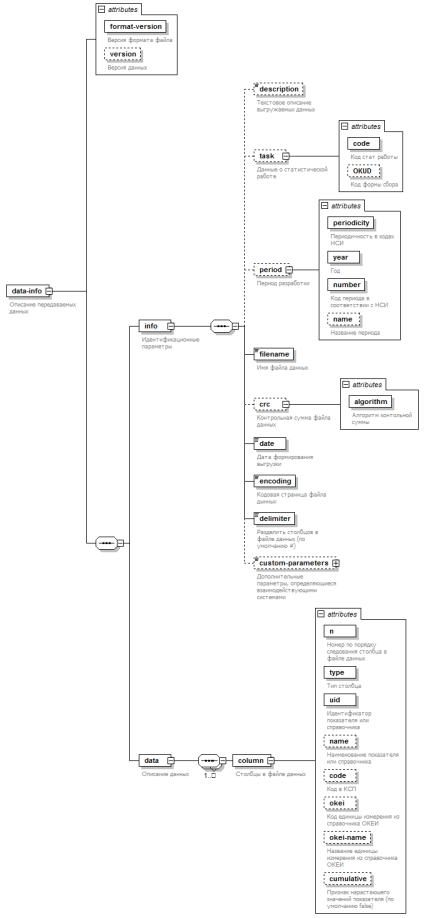 Файл данныхФайл данных представляет собой CSV-подобный файл, в котором следует от одной до неограниченного количества текстовых строк, содержащих выгруженные данные в виде набора столбцов, разделенных разделителем, указанным в описателе данных (по умолчанию #). Приняты следующие соглашения по выгрузке определенных типов данных в файл данных:Данные вещественного типа выгружаются с фиксированным количеством знаков в дробной части, при этом в качестве разделителя целой и дробной частей используется запятая.Даты выгружаются в формате «ДД.ММ.ГГГГ».Время выгружается в формате «ЧЧ:ММ» с необязательным указанием часового пояса; в случае если часовой пояс не указан, то применяется московское время (MSK).Дата и время выгружается как комбинация форматов (2) и (3), разделенных пробелом, при этом сначала следует дата, а затем время.Текстовые данные выгружаются в кодировке, указанной в файле описания выгрузки данных (по умолчанию в кодировке 1251).Приложение № 1 к конкурсной документацииПриложение № 1 к конкурсной документацииПриложение № 1 к конкурсной документацииПриложение № 1 к конкурсной документации№Термин, сокращениеОпределениеАС ГС ОФСНАвтоматизированная система ведения генеральной совокупности объектов Федерального статистического наблюденияБД БООБанк данных «Бухгалтерская отчетность организаций»ЕССО в части электронного сбораЕдиная система сбора и обработки статистической информации информационно-вычислительной системы Росстата в части электронного сбора данныхИВС РосстатаИнформационно-вычислительная система РосстатаМПООМодуль первичной обработки отчетов подсистемы сбора данныхОК ТЭИОбщероссийские классификаторы технико-экономической и социальной информацииОСОперационная системаОтчетностьПервичные статистические данныеОФСНОбъект федерального статистического наблюденияПервичные статистические данныеДокументированная информация по формам федерального статистического наблюдения, получаемая от респондентов, или информация, документируемая непосредственно в ходе федерального статистического наблюденияПВХД ЦСОДПодсистема версионного хранения данных ЦСОДПОПрограммное обеспечениеПППроизводственный план работ РосстатаРабочий деньРабочий день 5-дневной рабочей недели с учётом требований законодательства Российской ФедерацииРОГСРайонные и межрайонные отделы статистикиРосстатФедеральная служба государственной статистикиСистемаЕССО в части электронного сбораСКЗИСредства криптографической защиты информацииСпецоператор, СОССпециализированный оператор связиСПЭЭОСистема подготовки электронных экономических описанийСТПСлужба технической поддержкиСУБДСистема управления базами данныхТЗТехническое заданиеТОГСТерриториальный орган РосстатаТОПТерриториально обособленное подразделениеУИС СТАТЭКДецентрализованная система обработки данных СТАТЭКУФ ЭВФУнифицированный формат электронных версий форм статистической отчетностиУЦУдостоверяющий центрФСНФедеральное статистическое наблюдениеЦАЦентральный аппаратЦЕМПОСЦентрализованный единый модуль приема отчетности от специализированных операторов связиЦСОДЦентрализованная система обработки данныхЭВФЭлектронная версия формыIISInternet Information Services, сервер web-приложений в составе ОС MS WindowsIMAPIMAP (англ. Internet Message Access Protocol – протокол доступа к электронной почте Интернета) – протокол прикладного уровня для доступа к электронной почте.MSMicrosoftAD (Active Directory)Службы глобального каталога пользователей MS Active DirectoryON-line модульON-line модуль подготовки отчетов-ЭВФ подсистемы сбора данныхOFF-line модульOFF-line модуль подготовки отчетов-ЭВФ подсистемы сбора данныхPOP3POP3 (англ. Post Office Protocol Version 3 — протокол почтового отделения, версия 3) — стандартный интернет-протокол прикладного уровня, используемый клиентами электронной почты для получения почты с удаленного сервера по TCP/IP-соединениюSMTPSMTP (англ. Simple Mail Transfer Protocol — простой протокол передачи почты) — это широко используемый сетевой протокол, предназначенный для передачи электронной почты в сетях TCP/IPSQLЯзык запросов СУБД (Structured Query Language)SQL ServerСУБД MS SQL ServerXMLeXtensible Markup Language (расширяемый язык разметки)ПодсистемаПоддерживаемые версии операционных системПодсистема хранения данныхMS Windows Server 2008 R2 и вышеПодсистема интеграции данныхMS Windows Server 2008 R2 и вышеПодсистема «Электронный сбор и архив» (за исключение клиентской части)MS Windows Server 2008 R2 и вышеЦЕМПОСMS Windows Server 2008 R2 и вышеПодсистема сбора данных (за исключением OFF-line модуля, клиентской части ON-line модуля, Модуля ввода отчетов для ТОГС / РОГС, мобильного приложения)MS Windows Server 2008 R2 и вышеПодсистема сбора данных (в части OFF-line модуля, клиентской части ON-line модуля, Модуля ввода отчетов для ТОГС / РОГС)MS Windows 7 и выше Подсистема «Электронный сбор и архив» (в части клиентской части)MS Windows 7 и вышеПодсистема сбора данных (в части мобильного приложения)Android 7.0 и вышеНазначениеИсполнение (В – виртуальное, А – аппаратное)Операционная системаКоличество процессоровОбъем ОЗУ (Гб)Объем дисков (Гб)Количество серверовТиповые сервера кэширования данныхАCentOS Linux 7.82 процессора / 56 ядер1282x300 SAS, 1024 (SSD)5Типовые сервера кэширования данныхВCentOS Linux 7.81632606Типовые сервера базы данных и модуля первичной обработки в аппаратном исполненииАWindows Server x642 процессора / 14 ядер1282x300 SAS, 2048 (SSD)3Типовые сервера модуля первичной обработки отчетов в виртуальном исполненииВWindows Server x64481506Типовые сервера очередейВSuSE Linux 11.4481504Типовой файловый сервер для хранения документовВCentOS Linux 7.72413001Типовые сервера балансировщика нагрузкиВCentOS Linux 7.842502Типовые сервера приложений различных подсистем (включая ЦЕМПОС)ВWindows Server x644810014КодНаименованиеГОСТ 34.003-90Информационная технология. Термины и определенияРД 50-682-89Методические указания. Информационная технология. КСАС. Общие положенияРД 50-34.698-90Методические указания. Информационная технология. КСАС. Требования к содержанию документовСТРКСпециальные требования и рекомендации по технической защите конфиденциальной информации, утвержденные решением Коллегии Гостехкомиссии России № 7.2/02.03.01 г.РДАвтоматизированные системы. Защита от несанкционированного доступа к информации. Классификация автоматизированных систем и требования по защите информации, утвержденный решением председателя Государственной технической комиссии при Президенте Российской Федерации от 30 марта 1992 г.Статусы заявкиОписаниеВ работеПо заявке ведутся работы по анализу и/или устранению проблем. Дополнительная информация от пользователя не требуется.Ожидание информацииПо заявке ведутся работы по анализу и/или устранению. От пользователя требуется дополнительная информация.Работы завершеныИсполнитель выполнил работы по заявкеТип обращенияВремя оказания услуг с момента классификации обращенияСбойВремя зависит от причины сбоя.Описание причин сбоя представлены в п. 1)1) п. 3.4.2.10 настоящего Технического задания.Запрос на изменениеВ течение отчётного квартала, в котором получено обращениеКонсультацияВ течение одного рабочего дня СТП, следующего за днём получения обращения.Срок обработки обращения может быть увеличен Исполнителем по согласованию с Заказчиком в случае необходимости проведения дополнительного анализа по обращению.Уровень сбояКритерийВремя предоставления информации о сроках устраненияКритическийСбой оказывает высокое влияние на работоспособность ПО, т.е. выполнение основного процесса невозможно каким-либо другим путем (список основных процессов приведён ниже).Не более 1 (одного) часа с момента завершения анализа обращения.ВажныйСбой оказывает влияние на работоспособность приложения, т.е. задействует функциональность основного процесса (список основных процессов приведён ниже). При этом функциональность основного процесса может быть обеспечена через резервную схему.Такой сбой проявляется только после четко определенной последовательности действий и не возникает для другой последовательности действий.Не более 3 (трех) часов с момента завершения анализа обращения.СреднийСбой задействует функциональность вспомогательного процесса (список вспомогательных процессов приведён ниже).Такой сбой проявляется только после четко определенной последовательности действий и не возникает для другой последовательности действий.Не более 2 (двух) рабочих дней, с момента завершения анализа обращения.НизкийСбой оказывает минимальное влияние на работоспособность приложения, т.е. не задействует работоспособность основных и вспомогательных процессов (список основных процессов и вспомогательных процессов приведён ниже).Такой сбой проявляется только после четко определенной последовательности действий и не возникает для другой последовательности действий.Не более 2 (двух) рабочих дней, с момента завершения анализа обращения.Очень низкийСбой оказывает минимальное влияние на работоспособность приложения, т.е. не задействует работоспособность основных и вспомогательных процессов (список основных процессов и вспомогательных процессов приведён ниже).Сбой не имеет четкой последовательности действий, которые позволяют его воспроизвести.Не более 5 (пяти) рабочих дней, с момента завершения анализа обращения. Сложность изменения правил классификации отчётовМаксимальный срок введения настройки в промышленную эксплуатациюДля внесения изменений в правила классификации достаточно изменить файлы конфигурации Системы.5 (пять) рабочих днейДля внесения изменений в правила классификации необходима настройка ПО в виде локальных изменений одного компонента Системы.15 (пятнадцать) рабочих днейДля внесения изменений в правила классификации необходима настройка ПО нескольких компонент или подсистем.30 (тридцать) рабочих дней№Наименование услугиСроки оказания услугиСодержание результатов, предоставляемых Заказчику2021 год2021 год2021 год2021 годНастройка функциональных возможностей Системы (п. 3.7.1., 3.7.5 ТЗ) 6 (шесть) недель с даты подписания Государственного контрактаРуководство пользователяПрограмма и методика испытаний Пояснительная записка к техническому проектуАкт приемки настроенного ПО в промышленную эксплуатациюТехническое сопровождение Системы в 1-м квартале 2021 г. (п. 3.4, 3.5, 3.6, 3.8 ТЗ)Март 2021Отчет об оказанных услугахНастройка функциональных возможностей Системы (п. 3.7.2 ТЗ)Июнь 2021Руководство пользователяПрограмма и методика испытаний Пояснительная записка к техническому проектуАкт приемки настроенного ПО в промышленную эксплуатациюТехническое сопровождение Системы в 2-м квартале 2021 г. (п. 3.4, 3.5, 3.6, 3.8 ТЗ)Июнь 2021Отчет об оказанных услугахНастройка функциональных возможностей Системы (п. 3.7.3 ТЗ)Сентябрь 2021Руководство пользователяПрограмма и методика испытанийПояснительная записка к техническому проекту Акт приемки настроенного ПО в промышленную эксплуатациюТехническое сопровождение Системы в 3-м квартале 2021 г. (п. 3.4, 3.5, 3.6, 3.8 ТЗ)Сентябрь 2021Отчет об оказанных услугахНастройка функциональных возможностей Системы (п. 3.7.4 ТЗ)Декабрь 2021Руководство пользователяПрограмма и методика испытанийПояснительная записка к техническому проекту Акт приемки настроенного ПО в промышленную эксплуатациюАктом приемки в ОФАП РосстатаТехническое сопровождение Системы в 4-м квартале 2021 г. (п. 3.4, 3.5, 3.6, 3.8 ТЗ)Декабрь 2021Отчет об оказанных услугахНазваниеПараметрыРезультатОписаниеПолучение списка форм ФСНМаршрут вызова:/api/form_fsn/?[okud=<string>][&name=<string>][&idp=<string>][&inUse=<boolean>]Входные параметры:okud – код формы ФСН по ОКУД (необязательный);name – наименование формы ФСН (необязательный);idp – код периодичности обработки формы ФСН (необязательный);inUse – признак используемости формы ФСН (необязательный). значения true/false.Результат возвращается в виде структуры:<FormList>	<Form code=""> Код XML-шаблона ЭВФ (code)		<OKUD /> Код формы ФСН по ОКУД		<Name /> Наименование формы ФСН		<InUse /> Признак используемости формы ФСН	<ApproveDate /> Дата приказа об утверждении формы ФСН (дата утверждения последнего утверждённого макета) в фомате YYYY-MM-DD		<IDP /> Код периодичности обработки формы ФСН (idp)	</Form>...	</FormList>Метод предназначен для получения списка форм ФСН, удовлетворяющих входным параметрам.Получение списка версий XML-шаблонов ЭВФ для кода XML-шаблона ЭВФМаршрут вызова:/api/electroForm/{okud}/versions/?[code=<string>][$versionFrom=<date>][&versionTo=<date>]Входные параметры:okud – код ОКУД;code – код XML-шаблона ЭВФ (необязательный);versionFrom – версия (дата) последнего изменения XML-шаблона ЭВФ (необязательный);versionTo – версия (дата) последнего изменения XML-шаблона ЭВФ по (необязательный).Результат возвращается в виде структуры:<ElectroFormList>	<ElectroForm>		<Code /> - код шаблона ЭВФ		<IDP /> - Код периодичности обработки формы ФСН		<Version /> - Версия XML-шаблона ЭВФ		<ObservationObject /> - Объект наблюдения		<DataCollection /> - Дата начала действия XML-шаблона ЭВФ	</ElectroForm></ElectroFormList>Метод предназначен для получения списка версий XML-шаблона ЭВФ.Получение содержимого XML-шаблонов ЭВФМаршрут вызова:/api/electroForm/{code}/meta/?[version=<date>]Входные параметры:code – код шаблона ЭВФ (обязательный);version – версия (дата) XML-шаблона ЭВФ (необязательный).Результат возвращается в виде структуры: XML-шаблон ЭВФ в формате УФ ЭВФМетод предназначен для получения содержимого XML-шаблона ЭВФ.Получение перечня файлов, описывающих набор связей между элементами XML-шаблона ЭВФ и показателями, разрезами показателейМаршрут вызова:/api/electroForm/{code}/mapList/?[version=<date>][&eo=<string>]Входные параметры:code - код XML-шаблона ЭВФ (обязательный);version – версия (дата) XML-шаблона ЭВФ (необязательный);eo – версия экономического описания.Результат возвращается в виде структуры: <MapList>	<Map>		<Code /> - код XML-шаблона ЭВФ		<Version /> - Версия XML-шаблона ЭВФ		<MapVersion /> - Версия маппинга		<EO />	</Map>		</MapList>Получение файла связей между элементами XML-шаблона ЭВФ и показателями, разрезами показателейМаршрут вызова:/api/electroForm/{code}/map/?[version=<date>][&mapVersion=<date>][&eo=<string>]Входные параметры:code – код XML-шаблона ЭВФ;version – версия (дата) XML-шаблона ЭВФ (необязательный);mapVersion – версия маппинга (необязательный);eo – версия экономического описания (необязательный).Результат возвращается в виде структуры: файл связей между элементами XML-шаблона ЭВФ и показателями, разрезами показателейТипРазмер, байтUInt81UInt162UInt324UInt648Int81Int162Int324Int648ТипРазмер, байтCompressedInt321-5ТипРазмер, байтBoolean1struct Stringstruct Stringstruct Stringstruct StringПолеТипРазмер, байтЗначениеlengthCompressedInt321-5Длина строки в байтахdataUInt8[length]lengthСодержимое строки в кодировке UTF-8 длиной length байтstruct Binarystruct Binarystruct Binarystruct BinaryПолеТипРазмер, байтЗначениеlengthCompressedInt321-5Длина данныхdataUInt8[length]lengthДанныеstruct DateTimestruct DateTimestruct DateTimestruct DateTimeПолеТипРазмер, байтЗначениеticksInt648Количество тиков соответствующего объекта DateTime в .NET Framework в часовом поясе UTCstruct Decimalstruct Decimalstruct Decimalstruct DecimalПолеТипРазмер, байтЗначениеvalueInt648Мантисса числаstruct Guidstruct Guidstruct Guidstruct GuidПолеТипРазмер, байтЗначениеvalueUInt8[16]16Данные Guid’а в порядке байтов, принятом в .NET Frameworkstruct Packetstruct Packetstruct Packetstruct PacketПолеТипРазмер, байтЗначениеheaderPacketHeader*Заголовок пакетаentriesPacketEntry[1-∞]*Записьstruct PacketHeaderstruct PacketHeaderstruct PacketHeaderstruct PacketHeaderПолеТипРазмер, байтЗначениеmagicUInt324Волшебная константа 0x50434443versionUInt162Версия формата пакета, в настоящий момент равна 3guidGuid16Уникальный идентификатор пакетаmetadataMetadata*Метаданные пакетаstruct Metadatastruct Metadatastruct Metadatastruct MetadataПолеТипРазмер, байтЗначениеcountCompressedInt321-5Количество пар «ключ-значение»pairsMetadataPair[count]*Пары «ключ-значение»struct MetadataPairstruct MetadataPairstruct MetadataPairstruct MetadataPairПолеТипРазмер, байтЗначениеnameString*КлючdataTypeDataType1Тип данных значенияvalueЛюбой из перечисленных в DataType, кроме DataSet и Decimal*Значениеenum DataType: UInt8enum DataType: UInt8ЗначениеИмя1Int322Int643Decimal4DateTime5Boolean6String7Binary8DataSetstruct PacketEntry_EndOfPacketstruct PacketEntry_EndOfPacketstruct PacketEntry_EndOfPacketstruct PacketEntry_EndOfPacketПолеТипРазмер, байтЗначениеentryTypeUInt810xFFstruct PacketEntry_NoOpstruct PacketEntry_NoOpstruct PacketEntry_NoOpstruct PacketEntry_NoOpПолеТипРазмер, байтЗначениеentryTypeUInt810x00struct PacketEntry_Checkpointstruct PacketEntry_Checkpointstruct PacketEntry_Checkpointstruct PacketEntry_CheckpointПолеТипРазмер, байтЗначениеentryTypeUInt810x04checkpointTypeUInt81Тип контрольной точкиdataBinary*Данные контрольной точкиenum CheckpointType: UInt8enum CheckpointType: UInt8enum CheckpointType: UInt8ЗначениеИмяОписание0UserКонтрольная точка, устанавливаемая вызывающей стороной (через API службы репликации)1LsnКонтрольная точка, устанавливаемая при достижении механизмом чтения журнала транзакций определенного LSNstruct PacketEntry_FullLoadstruct PacketEntry_FullLoadstruct PacketEntry_FullLoadstruct PacketEntry_FullLoadПолеТипРазмер, байтЗначениеentryTypeUInt810x05fullLoadOperationTypeFullLoadOperationType1Тип операцииenum FullLoadOperationType: UInt8enum FullLoadOperationType: UInt8enum FullLoadOperationType: UInt8ЗначениеИмяОписание1StartНачата полная загрузка2CommitЗакончена полная загрузкаstruct PacketEntry_DataSetstruct PacketEntry_DataSetstruct PacketEntry_DataSetstruct PacketEntry_DataSetПолеТипРазмер, байтЗначениеentryTypeUInt810x01schemaIdUInt648Идентификатор схемы данныхnameString*Имя набора данныхflagsDataSetFlags1Флагиschema
(только, если flags содержит HasSchema)DataSetSchema*Схема данныхrecordsDataRecord[0-∞]*Строки данныхendOfDataSetMarkerUInt81Маркер окончания набора данных. Равен 0xFEenum DataSetFlags: UInt8enum DataSetFlags: UInt8enum DataSetFlags: UInt8ЗначениеИмяОписание0x01HasSchemaВ состав набора данных включена схемаstruct DataSetSchemastruct DataSetSchemastruct DataSetSchemastruct DataSetSchemaПолеТипРазмер, байтЗначениеfieldCountCompressedInt321-5Количество полей в схеме (минимум 1)fieldsDataSetField[fieldCount]*Поля схемыendOfSchemaMarkerUInt81Маркер окончания схемы данных. Равен 0xFCstruct DataSetFieldstruct DataSetFieldstruct DataSetFieldstruct DataSetFieldПолеТипРазмер, байтЗначениеnameString*Наименование поляdataTypeDataType1Тип данных поляflagsDataSetFieldFlags1ФлагиdenominatorExponent
(только для dataType = Decimal)CompressedInt321-5Обратный порядок дробного числаschema(только для dataType = DataSet)DataSetSchema*Схема дочернего набора данныхenum DataSetFieldFlags: UInt8enum DataSetFieldFlags: UInt8enum DataSetFieldFlags: UInt8ЗначениеИмяОписание0x1IsDeleteKeyПоле является ключом удаления. При передаче строк данных с операцией RecordOperationType.Delete будут переданы только значения полей, у которых установлен данный флаг, остальные поля будут иметь значения NULLstruct DataSetRecordstruct DataSetRecordstruct DataSetRecordstruct DataSetRecordПолеТипРазмер, байтЗначениеstartOfRecordMarkerUInt81Маркер начала записи. Равен 0x03operationTypeRecordOperationType1Тип операцииnullFlagsUInt8[*](fieldCount + 7) div 8null-флаги полейfields(Любой из DataType) [fieldCount]*Значения не null-полей. Количество и тип данных в соответствии со схемой.endOfRecordMarkerUInt81Маркер окончания записи. Равен 0xFDenum RecordOperationType: UInt8enum RecordOperationType: UInt8enum RecordOperationType: UInt8ЗначениеИмяОписание0UpsertUpdate or insert – т.е. добавить новую или заменить существующую запись1DeleteУдалить существующую запись№ поля№ байта№ битаЗначение бита0001101020203031404050516060707081009111101201113012140131501416015170struct NestedDataSetstruct NestedDataSetstruct NestedDataSetstruct NestedDataSetПолеТипРазмер, байтЗначениеstartOfDataSetMarkerUInt810x01recordsDataRecord[0-∞]*Строки данныхendOfDataSetMarkerUInt81Маркер окончания набора данных. Равен 0xFEНазваниеПараметрыРезультатОписаниеАутентификация пользователя сервиса{Username string,Password string}Success boolean,Timestamp number,Result {Token string, User {Last_name string,First_name string,Middle_name string,Id number,Created string}}Метод используется для прохождения процедуры аутентификации пользователя (внешний системы) в сервисе.Проверка статуса сеанса пользователя сервисаAuthorization stringSuccess boolean,Timestamp number,Result {Token string, User {Last_name string,First_name string,Middle_name string,Id number,Created string}}Метод используется для получения информации о статусе сеанса пользователя (внешний системы) в сервисе.Получение данных текущего пользователя сервисаAuthorization stringSuccess boolean,Timestamp number,Result {Token string, User {Last_name string,First_name string,Middle_name string,Id number,Created string}}Метод используется для получения информации из профиля зарегистрированного в сервисе пользователя (внешней системы).Регистрация пользователя сервиса{Last_name string,First_name string,Middle_name string,Username string,Password string}Success boolean,Timestamp number,Result {Token string, User {Last_name string,First_name string,Middle_name string,Id number,Created string}}Метод используется для регистрации (создания профиля) пользователя (внешней системы) в сервисе.Изменение данных текущего пользователя сервиса{Last_name string,First_name string,Middle_name string}Success boolean,Timestamp number,Result {Token string, User {Last_name string,First_name string,Middle_name string,Id number,Created string}}Метод используется для регистрации (создания профиля) пользователя (внешней системы) в сервисе.Удаление профиля текущего пользователя сервисаотсутствуютSuccess boolean,Timestamp number,Result {Token string, User {Last_name string,First_name string,Middle_name string,Id number,Created string}}Метод используется для удаления профиля пользователя (внешней системы).Получение списка ОФСНAuthorization string,Take integer,Skip integer,Type number,Okpo string,Inn string,Ogrn string,Okpo_ul string,Voc_names boolean,Include_closed boolean,Min_create_date string,Max_create_date string,Min_eliminate_date string,Max_eliminate_date stringSuccess boolean,Timestamp number,Result [array]{ID string,Type number,Okpo string,Name string,Short_name string,Okpo_ul string,Tosp_id string,Update_type number,Update_date string,Create_date string,Eliminate_date string,Record_comment string,Inn string,Ogrn string,Date_reg string,Okato_reg {ID string,Code string,Name string,Parent_id string}Oktmo_reg {ID string,Code string,Name string,Parent_id string}Okato_fact {ID string,Code string,Name string,Parent_id string}Oktmo_fact {ID string,Code string,Name string,Parent_id string}Okopf {ID string,Code string,Name string,Parent_id string}Okfs {ID string,Code string,Name string,Parent_id string}Okogu {ID string,Code string,Name string,Parent_id string}Okved2_reg {ID string,Code string,Name string,Parent_id string}Okved2_fact {ID string,Code string,Name string,Parent_id string}Address_fact string}Метод используется для получения списка ОФСН, хранящихся в Модуле предоставлвения данных АС ГС ОФСН.Получение перечня форм ФСН для ОФСН Authorization string,Id string,Year numberSuccess boolean,Timestamp number,Result [array]{ID string,Name string,Okud string,From_period string,Period string,Period_comment string,Type_exam string,Index string,Description string,Act_num string,Act_date string,End_time string,Comment string}Метод используется для получения перечня форм ФСН по ОФСН, хранящихся в Модуле предоставлвения данных АС ГС ОФСН.Получение списка заявокAuthorization string,Take integer,Skip integerSuccess boolean,Timestamp number,Result [array] {ID string,Type number,Status number,Result number,Okpo_ul string,Oktmo_fact string,Okved_fact string,Okud string,Name string,Comments string,Phone string,Email string,Address_fact string,Cancel_reason string,Obj {ID string,Type number,Okpo string,Name string,Short_name string,Okpo_ul string,Tosp_id string,Update_type number,Update_date string,Create_date string,Eliminate_date string,Record_comment string,Inn string,Ogrn string,Date_reg string,Okato_reg {ID string,Code string,Name string,Parent_id string}Oktmo_reg {ID string,Code string,Name string,Parent_id string}Okato_fact {ID string,Code string,Name string,Parent_id string}Oktmo_fact {ID string,Code string,Name string,Parent_id string}Okopf {ID string,Code string,Name string,Parent_id string}Okfs {ID string,Code string,Name string,Parent_id string}Okogu {ID string,Code string,Name string,Parent_id string}Okved2_reg {ID string,Code string,Name string,Parent_id string}Okved2_fact {ID string,Code string,Name string,Parent_id string}Address_fact string} } Метод используется для получения списка заявок на регистрацию / изменение / удаление ОФСН.Формирование заявкиAuthorization string,{ Type number,Okpo_ul string,Oktmo_fact string,Okved_fact string,Okud string,Name string,Comments string,Phone string,Email string,Address_fact string}{ID string,Type number,Status number,Result number,Okpo_ul string,Oktmo_fact string,Okved_fact string,Okud string,Name string,Comments string,Phone string,Email string,Address_fact string,Cancel_reason string,Obj {ID string,Type number,Okpo string,Name string,Short_name string,Okpo_ul string,Tosp_id string,Update_type number,Update_date string,Create_date string,Eliminate_date string,Record_comment string,Inn string,Ogrn string,Date_reg string,Okato_reg {ID string,Code string,Name string,Parent_id string}Oktmo_reg {ID string,Code string,Name string,Parent_id string}Okato_fact {ID string,Code string,Name string,Parent_id string}Oktmo_fact {ID string,Code string,Name string,Parent_id string}Okopf {ID string,Code string,Name string,Parent_id string}Okfs {ID string,Code string,Name string,Parent_id string}Okogu {ID string,Code string,Name string,Parent_id string}Okved2_reg {ID string,Code string,Name string,Parent_id string}Okved2_fact {ID string,Code string,Name string,Parent_id string}Address_fact string} }Метод используется для формирования заявки на создание / регистрацию / удаление ОФСН.Получение информации по заявкеAuthorization string,Id string{ID string,Type number,Status number,Result number,Okpo_ul string,Oktmo_fact string,Okved_fact string,Okud string,Name string,Comments string,Phone string,Email string,Address_fact string,Cancel_reason string,Obj {ID string,Type number,Okpo string,Name string,Short_name string,Okpo_ul string,Tosp_id string,Update_type number,Update_date string,Create_date string,Eliminate_date string,Record_comment string,Inn string,Ogrn string,Date_reg string,Okato_reg {ID string,Code string,Name string,Parent_id string}Oktmo_reg {ID string,Code string,Name string,Parent_id string}Okato_fact {ID string,Code string,Name string,Parent_id string}Oktmo_fact {ID string,Code string,Name string,Parent_id string}Okopf {ID string,Code string,Name string,Parent_id string}Okfs {ID string,Code string,Name string,Parent_id string}Okogu {ID string,Code string,Name string,Parent_id string}Okved2_reg {ID string,Code string,Name string,Parent_id string}Okved2_fact {ID string,Code string,Name string,Parent_id string}Address_fact string} }Метод используется для получения информации о статусе заявки на создание / регистрацию / удаление ОФСН.НазваниеПараметрыРезультатОписаниеFindCriterionName string,User string,DateTimeStart datetime,DateTimeFinish datetime[array] { ID guid,Name string,User string,SaveDateTime}Поиск сохраненных критериев.Входными параметрами могут являться в любой комбинации:Название (поиск по подстроке);учетная запись пользователя;дата и время начала;дата и время окончания периода в рамках которого был создан критерий. В качестве результата выполнения ожидается массив (возможно пустой) структур, содержащих: уникальный идентификатор критерия;название;учетная запись пользователя, сохранившего критерий;дата и время сохранения.GetCriterionInfoID guid{ID guid,IsActual boolean,Name string,Description string,Fields [array]Field,User string,SaveDateTime,ActualID guid}Получение полной информации о критерии. Входным параметром является идентификатор критерия.В качестве результата выполнения ожидается структура, содержащая:уникальный идентификатор критерия;признак актуальности;наименование;полное описание;массив полей / атрибутов;учетная запись пользователя, сохранившего критерий;дата и время сохранения;идентификатор актуальной версии данного критерия (в случае, если IsActual = true, значение атрибута ActualID равно значению ID).GetCriterionVersionID guid{ID guid,Name string,Description string,Fields [array]Field,User string,SaveDateTime}Получение истории версий критерия. Входным параметром является идентификатор критерия.В качестве результата выполнения ожидается список версий, содержащий:уникальный идентификатор версии критерия;наименование;полное описание;массив полей/атрибутов;учетная запись пользователя, сохранившего / изменившего критерий;дата и время создания / изменения версии.GetCriterionCatalogID guid,togs int,DateTimeStart datetime,DateTimeFinish datetime[array] { FilePath string,FileDateTime datetime,PeriodDate datetime,User string,Togs int}Получение списка сохраненных каталогов по выбранному критерию. Входными параметрами являются:идентификатор критерия;(опционально) идентификатор НСИ территориального органа Росстата;дата и время начала;дата и время окончания периода в рамках которого был сформирован каталог.В качестве результата выполнения ожидается массив структур, содержащих:сетевой путь к файлу*, содержащему cформированный каталог респондентов;дата и время формирования/утверждения каталога;дата на которую сформирован каталог;учетная запись пользователя, сформировавшего/утвердившего каталог.идентификатор территориального органа Росстата, которому принадлежит каталог (togs).При формировании файла данных должно происходить удаление управляющих символов (переводы строки и т.п.) из текста текстовых полей. В том случае, если поле, выгружаемое в файл данных, связано со справочником НСИ, в файле описателе в описание поля должен быть добавлен атрибут uid, содержащий идентификатор справочника в системе НСИ.